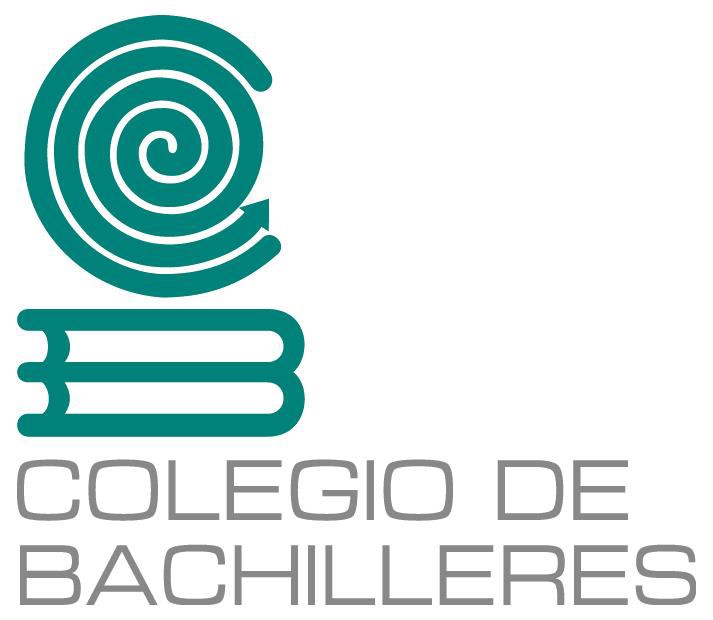 CONVOCATORIALICITACIÓN PÚBLICA NACIONAL ELECTRÓNICA No.LA-011L5N002-Para el servicio de“Vigilancia”C O N T E N I D ONo.	Descripción	Pág.APARTADO I	DATOS GENERALES DE LA LICITACIÓN PÚBLICA	41	Datos generales de la licitación pública	4APARTADO II	OBJETO Y ALCANCE DE LA LICITACIÓN PÚBLICA	72	Objeto y alcance de la licitación pública	7APARTADO III	FORMA Y TÉRMINOS QUE REGIRÁN LOS DIVERSOS ACTOS DEL	7PROCEDIMIENTO DE LICITACIÓN PÚBLICA3	Forma y términos que regirán los diversos actos del procedimiento	7APARTADO IV	REQUISITOS QUE DEBEN CUMPLIR LOS LICITANTES	1511	Causas de desechamiento o descalificación de proposiciones	20No.	Descripción	Pág.APARTADO VI	DOCUMENTOS QUE DEBEN PRESENTAR LOS LICITANTES	2215	Documentos que deben presentar los licitantes	2215.1	Documentos Legales y Administrativos	2215.2	Documentos Técnicos	2415.3	Proposición Técnica	2415.4	Proposición económica	27APARTADO VII	AUTORIDAD ADMINISTRATIVA COMPETENTE CON LA	28QUE PODRÁN PRESENTARSE INCONFORMIDADES16	Inconformidades	2817	Controversias y Conciliación	28Anexo I	ANEXO TÉCNICO	29APARTADO VIII	FORMATOS	45Anexo II	Modelo de Contrato	46Anexo III	Constancia de documentación presentada	59Anexo IV	Carta de Interés en Participar en la Licitación Pública	60Anexo V	Formato para acreditar la personalidad del licitante	61Anexo VI	Manifiesto de artículos 50 y 60 de la Ley.	62Anexo VII	Manifiesto de conformidad con el contenido de la convocatoria	63Anexo VIII	Declaración de integridad	64Anexo IX	Deficiencias y/o vicios ocultos	65Anexo X	Derechos de terceros sobre	66Anexo XI	Manifestación de Nacionalidad Mexicana	67Anexo XII	No Transferencia de derechos	68Anexo XIII	Clasificación de la empresa (Micro, Pequeña o Mediana)	69Anexo XIV	Plazo y lugar de	70Anexo XV	Propuesta Técnica	71Anexo XVI	Propuesta Económica	72Anexo XVII	Modelo de fianza	73Anexo XVIII	Solicitud de Movimientos al Catálogo de Beneficiarios y Cuentas Bancarias del SIAFF	75Anexo XIX	Nota  informativa  para  participantes  de  países  miembros  de  la  Organización  para  la	77Cooperación y el Desarrollo Económicos (OCDE)Anexo XX	Encuesta de calidad y Transparencia	79El COLBACH, Organismo Descentralizado del Estado con personalidad jurídica, patrimonio propio, creado por Decreto Presidencial, publicado el 26 de septiembre de 1973, modificado por Decreto Presidencial publicado en el Diario Oficial de la Federación el 25 de enero del 2006, en lo sucesivo “EL COLEGIO”, a través del Departamento de Compras con domicilio en Prolongación Rancho Vista Hermosa No. 105, Colonia Los Girasoles, Delegación Coyoacán, C.P. 04920, Ciudad de México, con número de teléfono 56-78-01-92,   correo  electrónico  j.hernandez@bachilleres.edu.mx,    en  cumplimiento  de  las disposiciones establecidas por los artículos 134 de la Constitución Política de los Estados Unidos Mexicanos; 26 fracción I, 26 Bis fracción II, 28 fracción I  de la Ley de Adquisiciones, Arrendamientos y Servicios del Sector Público;  y demás disposiciones que apliquen, celebrará la Licitación Pública Nacional Electrónica   No.  LA-011L5N002-, para la contratación del Servicio de Vigilancia conforme a la siguiente:CONVOCATORIAEl Licitante acepta que para la celebración de esta licitación y demás actos que de ella se deriven, se subordinará al cumplimiento de lo siguiente:APARTADO I.  DATOS GENERALES DE LA LICITACIÓN PÚBLICA1.      Datos generales de la licitación pública1.1   ConvocanteEl COLBACH, por conducto del Departamento de Compras, ubicada en las Oficinas Generales del Colegio, sito en la calle de Prolongación Rancho Vista Hermosa No. 105, Colonia Los Girasoles, C.P. 04920, Delegación Coyoacán, Ciudad de México, Tel. 56780192.1.2   GlosarioPara fines de la presente convocatoria, además de las definiciones contenidas en la Ley de Adquisiciones, Arrendamientos y Servicios del Sector Público y su Reglamento, en lo sucesivo se denominará:Anexo I: Al Anexo Técnico que contiene las características específicas de los servicios a contratar y que forma parte integral de la presente convocatoria.Acuerdo de Medios: al Acuerdo por el que se establecen las disposiciones que se deberán observar para la utilización del Sistema Electrónico de Información Pública Gubernamental denominado CompraNet, publicado en el Diario Oficial de la Federación el 28 de junio de 2011.Catálogos: A los catálogos, folletos, fichas técnicas, hojas técnicas, manuales y/o instructivos que los licitantes presenten como parte de su proposición técnica.CompraNet: al Sistema Electrónico de Contrataciones Gubernamentales, mediante el cual se remiten proposiciones por medios remotos de comunicación electrónica en la red pública de Internet: https://compranet.funcionpublica.gob.mx.COLBACH: al COLBACH. DC: al Departamento de Compras DOF:al Diario Oficial de la Federación.Domicilio del COLBACH: al edificio que ocupan las Oficinas Centrales del COLBACH, sita en las Oficinas Generales del COLBACH, sito en la calle de Prolongación Rancho VistaHermosa No. 105, Colonia Los Girasoles, C.P. 04920, Delegación Coyoacán, Ciudad de México.Investigación de mercado: a la verificación de la existencia de bienes, de proveedores a nivel nacional ydel precio estimado basado en la información que se obtenga en la propia dependencia, de organismos públicos o privados, de fabricantes de bienes, o una combinación de dichas fuentes de informaciónLey: a la Ley de Adquisiciones, Arrendamientos y Servicios del Sector Público.Licitante: a la persona física o moral que participe en esta licitación mediante la presentación, en tiempo y forma, de sus solicitudes de aclaración y/o proposiciones técnicas y económicas.MIPYME: a las micro, pequeña y mediana empresa, conforme a la clasificación de la Ley para elDesarrollo de la Competitividad de la Micro, Pequeña y Mediana Empresa.Pizarrón de Avisos a Licitantes: Tablero ubicado en el Departamento de Compras, del domicilio delCOLBACH, donde se pondrán a disposición de los Licitantes las actas de los eventos de licitación.Proveedor: a la persona que celebre el o los contratos derivados de la presente licitación.Reglamento: Al Reglamento de la Ley de Adquisiciones, Arrendamientos y Servicios del Sector Público.Reglas de Contenido Nacional: A las “Reglas para la determinación, acreditación y verificación del contenido nacional de los bienes que se ofertan y entregan en los procedimientos de contratación, así como para la aplicación del requisito de contenido nacional en la contratación de obra pública, que celebren las dependencias y entidades de la Administración Pública Federal”.Representante legal: a la persona que cuenta con facultades legales suficientes para comprometerse por sí misma o por una persona física o moral en términos de la presente licitaciónSala de Licitaciones: a la Sala de radio y televisión, ubicado en el domicilio del COLBACH. SFP: a la Secretaría de la Función Pública.SBS: a la Subdirección de Bienes y Servicios, adscrita a la Dirección de Servicios Administrativos y Bienes del COLBACH, ubicada en el domicilio del COLBACH.1.3	Carácter de la licitaciónLa presente licitación será con el carácter Nacional, NO sujeta a los Tratados de Libre Comercio suscritos por México.1.4	Medio que se utilizará para presentar las proposicionesAtendiendo a los medios en que se podrá participar en los diferentes actos de la presente licitación, esta será ELECTRÓNICA, por lo que exclusivamente se permitirá la participación de los licitantes a través de CompraNet, se utilizarán medios de identificación electrónica y las comunicaciones producirán los efectos que señala el artículo 27 de la Ley.La o las juntas de aclaraciones, el acto de presentación y apertura de proposiciones y el acto de fallo, sólo se realizarán a través de CompraNet y sin la presencia de los licitantes en dichos actos, sin embargo podrán asistir en calidad de observadores al evento.1.5	Número de identificación de la convocatoriaEl número de identificación asignado por CompraNet es: LA-011L5N002-El número COLBACH-LPN-01-2018 NO es oficial, solamente se utiliza para control interno de la convocante.1.6	Ejercicios FiscalesLa contratación derivada de la presente licitación comprende la prestación de servicios de vigilancia durante el ejercicio fiscal 2018, de conformidad con el artículo 24 de la Ley así como lo previsto en la Ley General de Responsabilidad Hacendaria y demás legislación aplicable.1.7	Idioma de las proposicionesÚnicamente se aceptarán proposiciones en idioma español.1.8	Autorización presupuestalPara cubrir las erogaciones derivadas de la presente licitación, el COLBACH cuenta con disponibilidad de recursos en las partidas 33801 para el “Servicio de Vigilancia”, debidamente autorizada para el ejercicio fiscal 2018.1.9	Consulta y obtención de la convocatoriaEsta convocatoria NO tiene costo. Los interesados podrán obtener esta convocatoria directamente en CompraNet.Una copia del texto de la convocatoria estará a disposición de los interesados, solamente para su consulta, a partir de su publicación y hasta el sexto día natural previo a la fecha de presentación y apertura de proposiciones en el DC, en días hábiles de las 09:00 a las 15:00 horas.1.10 Modificaciones que podrán efectuarseEl COLBACH podrá modificar los plazos u otros aspectos establecidos en la convocatoria a partir de la fecha de su publicación en CompraNet y hasta, inclusive, el séptimo día natural previo al acto de presentación y apertura de proposiciones, de conformidad con el artículo 33 de la Ley.Las modificaciones a la convocatoria serán difundidas por medio de CompraNet, a más tardar el día hábil siguiente a aquél en que se efectúen, con el fin de que los Licitantes conozcan la o las modificaciones realizadas.Cualquier modificación a la convocatoria, incluyendo las que resulten de la o las juntas de aclaraciones, formará parte de la convocatoria y deberá ser considerada por los licitantes en la elaboración de su proposición.Cuando las modificaciones a la convocatoria se deriven de la junta de aclaraciones, para efectos de su notificación, se pondrá a disposición de los Licitantes una copia del acta respectiva, la cual será fijada en el Pizarrón de Avisos a Licitantes, por un término no menor a cinco días hábiles posteriores a la realización de la(s) junta(s) de aclaraciones, y se difundirá una copia de la misma en CompraNet.1.11 Costo de preparación de las proposicionesSerán a cargo de los licitantes todos los gastos vinculados con la preparación y presentación de sus proposiciones, incluyendo las muestras cuando estas se requieran.1.12 Notificaciones a los licitantesLas notificaciones a los licitantes respecto de los actos del procedimiento de contratación se realizarán a través de CompraNet.Las actas de las juntas de aclaraciones, del acto de presentación y apertura de proposiciones, y de aquella en la que se dé a conocer el fallo serán firmadas por quienes hubieran asistido, sin que la falta de firma de alguno de ellos reste validez o efectos a las mismas, de las cuales se podrá entregar una copia a los asistentes, y al finalizar cada acto se fijará un ejemplar del acta correspondiente en el Pizarrón de Avisos a Licitantes, por un término no menor de 5 días hábiles.DICHO PROCEDIMIENTO SUSTITUIRÁ A LA NOTIFICACIÓN PERSONAL.1.13 Presencia de ObservadoresA cualquiera de los actos de la presente licitación pública podrá asistir cualquier persona en calidad de observador, bajo la condición de registrar su asistencia y abstenerse de intervenir en cualquier forma en los mismos.APARTADO II. OBJETO Y ALCANCE DE LA LICITACIÓN PÚBLICA2.	Objeto y alcance de la licitación pública2.1	Objeto de la licitaciónEl objeto de la presente licitación es la contratación del “Servicio de Vigilancia”. Las características específicas de los servicios se encuentran detalladas en el Anexo I y los licitantes deberán cotizarlo conforme a lo establecido en la presente convocatoria.2.2	Agrupación de PartidasEn la presente licitación el servicio se considera como partida única.2.3	Normas AplicablesEn el ANEXO I se indica, en su caso, la descripción completa que permita identificar indubitablemente, las normas oficiales mexicanas, las normas mexicanas, las normas internacionales o, en su caso, las normas de referencia o especificaciones, cuyo cumplimiento se exija a los licitantes conforme a la Ley Federal sobre Metrología y Normalización y los artículos 31 y 32 del Reglamento, con las que deberán demostrar que los bienes o servicios o los procesos de fabricación cumplen los estándares de calidad o unidades de medida requeridas.2.4	Pruebas aplicables a las muestrasEn la presente licitación NO se solicitan muestras.2.5	Contrato AbiertoLa presente licitación NO requiere de un contrato abierto.2.6	Abastecimiento simultáneoEn la presente licitación NO se requiere abastecimiento simultáneo.2.7	Forma de adjudicaciónLa adjudicación se llevará a cabo por la totalidad del servicio solicitado en el Anexo I.Los licitantes deberán ofertar técnica y económicamente el 100% de la partida única solicitada en Anexo I.2.8	Modelo de ContratoEl contrato derivado de la presente licitación se formulará conforme al modelo contenido en el Anexo II. En caso de discrepancia entre dicho modelo de contrato, el contrato y el contenido de esta convocatoria, prevalecerá lo estipulado en el cuerpo general de esta última.APARTADO III.FORMA Y TÉRMINOS QUE REGIRÁN LOS DIVERSOS ACTOS DEL PROCEDIMIENTO DE LICITACIÓN PÚBLICA3.  Forma y términos que regirán los diversos actos del procedimiento3.1	Reducción de plazosEn la presente licitación, NO se tiene contemplada una reducción de plazos en términos del artículo 32 de la Ley y 43 del Reglamento.3.2	Calendario de eventosLos actos de la presente licitación se realizarán conforme al siguiente calendario:Para la visita a los planteles se llevará a cabo los días 24 al 31 de enero de 2018, en un horario de 9:00 a 15:00 horas.3.2.1	Junta de aclaraciones a la convocatoria3.2.1.1    NO se permitirá la presencia de licitantes en la(s) junta(s) de aclaraciones, salvo en calidad de observadores, con la condición de que deberán registrar su asistencia previamente al inicio de este acto y deberán de abstenerse de intervenir en cualquier forma durante el desarrollo del mismo.3.2.1.2    La falta de observación de los requisitos y acuerdos que se deriven de la junta de aclaraciones por parte del licitante no lo releva de la aceptación de las obligaciones que de ella se deriven.3.2.1.3   El COLBACH podrá celebrar las juntas de aclaraciones que considere necesarias, atendiendo las características de los servicios objeto de esta licitación, por lo que de ser el caso, al concluir cada junta de aclaraciones podrá señalar la fecha, lugar y hora para la celebración de ulteriores juntas.3.2.1.4	La primera junta de aclaraciones se llevará a cabo en la fecha, hora y lugar indicados en el numeral3.2.3.2.1.5    Las personas que pretendan solicitar aclaraciones, deberán remitir la “Carta de Interés en Participar en la Licitación Pública” (Anexo IV), señalando su interés en participar en la licitación, por sí o en representación de un tercero, manifestando en todos los casos los datos generales del interesado y, en su caso, del representante legal, incluyendo una dirección de correo electrónico.3.2.1.6    En las solicitudes de aclaración deberán señalar la página y el numeral de esta convocatoria acerca del cual solicitan la aclaración.NO se atenderán solicitudes de aclaración que no tengan referencia con la presente convocatoria y/o sus anexos.3.2.1.7    Las solicitudes de aclaración, acompañadas del escrito señalado en el numeral 3.2.1.5, deberán ser redactadas en idioma español y remitirse, a más tardar veinticuatro horas antes de la fecha y hora señalada en el numeral 3.2, a través de CompraNet, en formato WORD o Excel . Únicamente se atenderán solicitudes de aclaración en estos formatos por ser los que permiten la clasificación e integración de dichas solicitudes, tal como se establece en el penúltimo párrafo del artículo 45 del Reglamento.NO se atenderán solicitudes de aclaración que:  Se reciban en forma posterior al plazo señalado en el primer párrafo de este numeral  En formatos tales como PDF, GIF, TIF, JPEG, BMP, etc.Conforme a lo dispuesto en el penúltimo párrafo del artículo 45 del Reglamento, cuando no se presente la versión electrónica en formato Word o Excel, no se atenderá la solicitud de aclaración y se integrará al expediente sin darle respuesta.3.2.1.8    Las solicitudes de aclaración recibidas posteriormente al plazo indicado en el numeral 3.2.1.7 se considerarán extemporáneas, no se les dará respuesta y se integrarán al expediente de la presente licitación. Tampoco se dará respuesta a las solicitudes de aclaración que no presenten el escrito señalado en el numeral 3.2.1.5 y se integrarán al expediente.3.2.1.9    A partir de la fecha y hora indicada en el numeral 3.2, el COLBACH procederá a enviar, a través de CompraNet, las contestaciones a las solicitudes de aclaración que fueran presentadas cumpliendo los requisitos indicados en los numerales 3.2.1.5, 3.2.1.6 y 3.2.1.7.Cuando en razón del número de solicitudes de aclaración recibidas o algún otro factor no imputable a la convocante, el servidor público que presida la junta de aclaraciones, informará a los licitantes si éstas serán enviadas en ese momento o si se suspenderá la sesión para reanudarla en hora o fecha posterior a efecto de que las respuestas sean remitidas.3.2.1.10  Con el envío de las respuestas a que se refiere el numeral anterior el COLBACH informará a los licitantes, atendiendo al número de solicitudes de aclaración contestadas, el plazo que éstos tendrán para formular las preguntas que consideren necesarias en relación con las respuestas remitidas.Una vez recibidas las preguntas, el COLBACH informará a los licitantes el plazo máximo en el que enviará las contestaciones correspondientes3.2.1.11  Las  dudas  o  cuestionamientos  formulados  y  las  respuestas  y  aclaraciones  correspondientes constarán en el acta que al efecto se levante y que se firmará y difundirá en los términos establecidos en el numeral 1.12, pasando a formar parte integral de la presente convocatoria.3.2.2	Acto de presentación y apertura de proposiciones3.2.2.1    NO se permitirá la presencia de licitantes, salvo en calidad de observadores, con la condición de que deberán registrar su asistencia previamente al inicio de este acto y deberán de abstenerse de intervenir en cualquier forma durante el desarrollo del mismo.3.2.2.2    El COLBACH realizará la presentación y apertura de las proposiciones técnicas y económicas en la fecha, hora y lugar indicado en el numeral 3.2 y será presidida por el servidor público que para tal efecto designe el COLBACH, quien iniciará el evento a la hora citada, aun cuando no estén presentes los representantes del Órgano Interno de Control y del Abogado General del COLBACH.3.2.2.3	La entrega de proposiciones se hará:a)	A través de CompraNet, conforme a lo establecido en el Acuerdo de Medios. Los licitantes que opten por utilizar este medio aceptan y reconocen que se tendrán como no presentadas sus proposiciones y, en su caso, la documentación requerida por el COLBACH, cuando el archivo electrónico en el que se contengan las proposiciones y/o demás información no pueda abrirse por tener algún virus informático, por encontrarse cifrados o encriptados, o por cualquier otra causa ajena a el COLBACH.3.2.2.4	Una vez iniciado el acto no se permitirá la entrada a ningún observador.3.2.2.5    En el supuesto de que durante el acto de presentación y apertura de proposiciones, por causas ajenas a la voluntad de la SFP o del COLBACH, no sea posible abrir alguno(s) de los sobres que contengan las proposiciones enviadas por CompraNet, el acto se reanudará a partir de que se restablezcan las condiciones que dieron origen a la interrupción.3.2.2.6    Una vez recibidas las proposiciones, el servidor público que presida el acto comenzará la apertura de proposiciones recibidas por CompraNet, haciendo constar la documentación presentada, sin que ello implique la evaluación técnica, legal o administrativa de su contenido.3.2.2.7    Derivado de este acto, se levantará un acta que se firmará y difundirá en los términos establecidos en el numeral 1.12.Este procedimiento sustituirá a la notificación personal con todos sus efectos.3.2.2.8    Todas las proposiciones quedarán en custodia del DC para turnarlas a las áreas encargadas de realizar la evaluación de las proposiciones técnicas.3.2.2.9    De conformidad con lo establecido en el penúltimo párrafo del artículo 56 de la Ley, el COLBACH conservará toda la documentación e información electrónica comprobatoria de los actos cuando menos por un lapso de tres años, contados a partir de la fecha de su recepción.3.2.2.10 Devolución de muestras (No aplica)Los licitantes contarán con un plazo de treinta días para solicitar la devolución de las muestras de las proposiciones desechadas; agotados dichos términos la convocante podrá proceder a su devolución o destrucción.3.3	Retiro de ProposicionesUna vez recibidas las proposiciones en la fecha, hora y lugar establecidos, éstas no podrán ser retiradas o  dejarse  sin  efecto  por  los  licitantes,  por  lo  que  deberán  considerarse  vigentes  dentro  del procedimiento de licitación hasta su conclusión.3.4	Preparación conjunta de proposicionesDos o más personas podrán presentar conjuntamente proposiciones sin necesidad de constituir una sociedad, o nueva sociedad en caso de personas morales, siempre que, para tales efectos, en la proposición y en el contrato se establezcan con precisión y a satisfacción del COLBACH, las partes a que cada persona se obligará, así como la manera que se exigiría el cumplimiento de las obligaciones.En este supuesto la proposición deberá ser firmada por el representante común que para ese acto ha ya sido designado por el grupo de personas, ya sea autógrafamente o por los medios de identificación electrónica autorizados por la SFP.Los integrantes de la propuesta conjunta, deberán acreditar en su proposición, en forma individual, los requisitos señalados en el numeral 15.1, fracciones I, II, III, V, VIII, IX y XI de esta convocatoria, y cumplir los siguientes aspectos:I.	Cualquiera de los integrantes de la agrupación, podrá presentar el escrito mediante el cual manifieste su interés en participar en la junta de aclaraciones y en el procedimiento de contratación (Anexo IV).II.	Deberán celebrar entre todas las personas que integran la agrupación, un convenio en los términos de la legislación aplicable, en el que se establecerán con precisión los aspectos siguientes: 	Nombre, domicilio y Registro Federal de Contribuyentes de las personas integrantes, señalando, en su caso, los datos de los instrumentos públicos con los que se acredita la existencia legal de las personas morales y, de haberlas, sus reformas y modificaciones así como el nombre de los socios que aparezcan en éstas; 	Nombre y domicilio de los representantes de cada una de las personas agrupadas, señalando, en su caso, los datos de las escrituras públicas con las que acrediten las facultades de representación; 	Designación de un representante común, otorgándole poder amplio y suficiente, para atender todo lo relacionado con la proposición y con el procedimiento de licitación pública; 	Descripción de las partes objeto del contrato que corresponderá cumplir a cada persona integrante, así como la manera en que se exigirá el cumplimiento de las obligaciones, y 	Estipulación expresa de que cada uno de los firmantes quedará obligado junto con los demás integrantes, ya sea en forma solidaria o mancomunada, según se convenga, para efectos del procedimiento de contratación y del contrato, en caso de que se les adjudique el mismo;El convenio deberá presentarse en el sobre que contenga sus proposiciones, y en caso de resultar adjudicado, el original del mismo pasará a formar parte de la proposición como uno de sus anexos.En el supuesto de que se adjudique el contrato a los licitantes que presentaron una proposición conjunta, el  contrato  deberá  ser  firmado  por  todas  las  personas  que  integran  la  agrupación  que  formula  la proposición conjunta o por sus representantes legales, quienes en lo individual, deberán acreditar su respectiva personalidad, o por el apoderado legal de la nueva sociedad que se constituya por las personas que integran la agrupación que formuló la proposición conjunta, antes de la fecha fijada para la firma del contrato, lo cual deberá comunicarse mediante escrito al COLBACH, al momento de darse a conocer el fallo o a más tardar en las veinticuatro horas siguientes.3.5	Una proposición por licitanteCada licitante presentará solamente una propuesta, ya sea por sí solo o como integrante de una proposición conjunta. Los licitantes que presenten o que participen en más de una proposición serán descalificados.3.6	Documentación distinta a las proposiciones técnicas y económicasEl licitante podrá presentar a su elección, dentro o fuera del apartado en la plataforma que se refiere a los parámetros técnicos, la documentación distinta a la que conforma las propuestas técnica y económica, misma que forma parte de su proposición.3.7	Acreditación de existencia legalEl licitante podrá acreditar su existencia legal y, en su caso, la personalidad jurídica de su representante, en el acto de presentación y apertura de proposiciones, mediante el formato establecido en el Anexo V.3.8	Información confidencial, reservada o comercial reservadaLos licitantes que tengan el derecho de reservarse tal información, deberán señalar con toda claridad, los documentos o la sección de estos que contengan información confidencial, reservada o comercial reservada, así como el fundamento legal por el cual consideran que tengan ese carácter.3.9	Fallo de la licitación3.9.1 NO se permitirá la presencia de licitantes, salvo en calidad de observadores, con la condición de que deberán registrar su asistencia previamente al inicio de este acto y deberán de abstenerse de intervenir en cualquier forma durante el desarrollo del evento.3.9.2 El COLBACH dará a conocer el fallo de la licitación en una junta, cuya fecha, hora y lugar de celebración se señalará en el acta correspondiente al Acto de Presentación y Apertura de Proposiciones o, en su defecto, conforme a lo indicado en el numeral 3.2.3.9.3 En el fallo el COLBACH informará:a)  La relación de licitantes cuyas proposiciones se desecharon, indicando las razones por las cuales su proposición no resultó ganadora.b)  Detalle de las partidas, conceptos y montos asignados a cada licitante adjudicado, así como los motivos de la adjudicación.c)  Las razones por las que, en su caso, la licitación o alguna(s) partida(s) se declaren desiertas.3.9.4 Derivado de este acto, se levantará un acta que se firmará y difundirá en los términos establecidos en el numeral 1.12.Los licitantes se tendrán por notificados del acta que se levante de esta junta, cuando ésta se encuentre a su disposición en la propia página de CompraNet.Este procedimiento sustituirá a la notificación personal con todos sus efectos.3.9.5 El licitante ganador, DENTRO DE LOS 3 DÍAS HÁBILES SIGUIENTES A LA FECHA DE NOTIFICACIÓN DEL FALLO, presentará para su cotejo, original o copia certificada y tres copias simples de los documentos con los que acredite su existencia legal y las facultades de sus representantes para suscribir el contrato correspondiente, mismos que se encuentran enlistados en el numeral 3.10.1; una vez llevado a cabo el cotejo, el COLBACH devolverá al interesado los documentos originales o certificados, conservando las tres copias simples.3.9.6 El licitante ganador deberá firmar el contrato dentro de los 15 días naturales posteriores a la fecha en que entregue la documentación indicada en el numeral 3.9.5 en las instalaciones del DC; asimismo se compromete entregar a el COLBACH la fianza para garantizar el cumplimiento del contrato dentro de los diez días naturales siguientes a la firma del mismo.3.9.7 Con la notificación del fallo por el que se adjudica el contrato, las obligaciones derivadas de éste serán exigibles, sin perjuicio de la obligación de las partes de firmarlo en la fecha y términos señalados en el numeral 3.9.6.3.9.8 Si el licitante ganador no entrega la documentación señalada en el numeral 3.9.5 dentro de los 3 días hábiles siguientes a la notificación del fallo, o no firma el contrato por causas imputables a él mismo dentro de los quince días naturales siguientes a la fecha en que haya entregado la documentación señalada en dicho numeral, con fundamento en lo dispuesto por el artículo 46 de la Ley, será sancionado en los términos de los artículos 59 y 60 de la Ley y la adjudicación de la licitación dejará de surtir efectos, por lo que de ser el caso el COLBACH podrá, sin necesidad de un nuevo procedimiento, adjudicar el contrato al participante que haya presentado la siguiente proposición solvente más baja, siempre que la diferencia en precio (o puntuación) con respecto a la proposición que inicialmente hubiera resultado ganadora no sea superior al diez por ciento.3.9.9 Contra la resolución que contenga el fallo no procederá recurso alguno; sin embargo, procederá la inconformidad que se interponga por los licitantes ante la SFP en los términos del Título Sexto, Capítulo Primero de la Ley.3.10 Aspectos contractuales3.10.1 Firma del contratoPara los efectos legales a que haya lugar, el Licitante ganador en la presente licitación pública, se compromete a suscribir el original del contrato (modelo Anexo II) en el DC, conforme a las condiciones y plazos establecidos en los numerales 3.9.5 y 3.9.6 de esta convocatoria, debiendo entregar previamente la documentación detallada en los incisos siguientes:a)   Si es persona moral se requerirá original o copia certificada para su cotejo y tres copias simples de: 	Acta constitutiva y sus reformas; 	Cédula de Identificación Fiscal; 	Poder otorgado ante fedatario público (pudiendo ser un poder especial para estos efectos, un poder para actos de administración y/o para actos de dominio); 	Solicitud  de  Movimientos  al  Catálogo  de  Beneficiarios  y  Cuentas  Bancarias  del  Sistema  deAdministración Financiera Federal SIAFF (Anexo XVIII); 	Estado de cuenta al que se realizarán las transferencias, el cual debe contener número de cuenta yClave Bancaria Estandarizada (CLABE); 	Identificación oficial de su representante legal; y 	Comprobante de domicilio fiscal.En el caso de ser persona física se requerirá original o copia certificada para su cotejo y tres copias simples de: 	Acta de nacimiento o, en su caso, carta de naturalización respectiva expedida por la autoridad competente. 	Clave Única del Registro de Población (CURP) 	Cédula de identificación fiscal; 	Solicitud  de  Movimientos  al  Catálogo  de  Beneficiarios  y  Cuentas  Bancarias  del  Sistema  deAdministración Financiera Federal SIAFF (Anexo XVIII); 	Estado de cuenta al que se realizarán las transferencias, el cual debe contener número de cuenta yClave Bancaria Estandarizada (CLABE); 	Identificación oficial; 	Comprobante de domicilio fiscal.b)   Para los efectos del artículo 32-D del Código Fiscal de la Federación, deberá presentar el documento vigente expedido por el SAT, en el que se emita la opinión del cumplimiento de obligaciones fiscales, previsto en la regla 2.1.31 de la Resolución Miscelánea Fiscal publicada en el DOF el 23 de diciembre de 2016 y sus modificaciones del 18 de julio de 2017.3.10.2 Modificación al contratoa)   El contrato podrá modificarse por ampliación a los requerimientos de acuerdo con el artículo 52 de laLey y el 91 de su Reglamento.b)   Cualquier modificación al contrato deberá formalizarse por escrito, mediante los instrumentos legales respectivos y será suscrito por el servidor público que haya firmado el contrato o quien lo sustituya o esté facultado para ello.c)   La fecha de prestación del servicio deberá ser pactada conforme a las necesidades del COLBACH y de común acuerdo con el proveedor.d)   En caso de que se convengan cantidades adicionales, el proveedor deberá entregar la garantía de cumplimiento por dicho incremento, conforme a lo dispuesto en el último párrafo del artículo 91 del Reglamento.3.10.3 Rescisión, cancelación parcial y terminación anticipada del contratoEl COLBACH podrá en cualquier momento rescindir administrativamente el contrato cuando el proveedor incurra en incumplimiento de sus obligaciones, en apego al procedimiento señalado en los artículos 54 de la Ley, 98 y 99 de su Reglamento.El COLBACH podrá cancelar total o parcialmente las partidas o conceptos no entregados de conformidad con el artículo 54 de la Ley y según lo establecido en el artículo 100 del Reglamento.Asimismo, el COLBACH podrá dar por terminado anticipadamente el contrato cuando concurran razones de interés general, o bien, cuando por causas justificadas se extinga la necesidad de adquirir los artículos originalmente solicitados y se demuestre que de continuar con el cumplimiento de las obligaciones pactadas, se ocasionaría algún daño o perjuicio al estado, o se determine la nulidad total o parcial de los actos que dieron origen al contrato, con motivo de la resolución de una inconformidademitida por la SFP. En estos supuestos el COLBACH rembolsará al proveedor los gastos no recuperables en que haya incurrido, siempre que éstos sean razonables, estén debidamente comprobados y se relacionen directamente con el contrato correspondiente.4.  Penas convencionalesLas penas convencionales se aplicarán conforme a lo siguiente:4.1   El COLBACH aplicará al proveedor penas convencionales por cada día natural de atraso en el inicio de prestación de los servicios, por un monto equivalente al 1% (uno por ciento), del valor total de los servicios no proporcionados en su totalidad, la cual no excederá del monto de la garantía de cumplimiento del contrato, independientemente de las deducciones que se apliquen.4.2	El COLBACH, en su caso, también aplicará al proveedor las penalizaciones indicadas en elANEXO I.4.3   Dicho importe deberá ser cubierto por el proveedor cumpliendo con la normatividad aplicable y la legislación fiscal vigente, en todos los casos es sin considerar el impuesto al valor agregado.4.4   El pago por la pena convencional impuesta deberá de ser entregado en forma adjunta a la factura correspondiente para la aplicación del pago que le corresponda.5.  Garantías5.1	Garantía contra deficiencias y/o vicios ocultosDe conformidad con el artículo 53 de la Ley, el “proveedor” se obliga ante El COLBACH a responder de los defectos y/o vicios ocultos de los bienes y de la calidad de los servicios, así como de cualquier otra responsabilidad en que hubiera incurrido, en los términos señalados en la presente convocatoria, en el contrato respectivo, en el Código Civil Federal, y demás legislación aplicable.5.2	Para garantizar el cumplimiento del contratoEl proveedor deberá presentar garantía de cumplimiento del contrato dentro de los diez días naturales siguientes a la firma del contrato, salvo que la entrega de los bienes o la prestación de los servicios se realicen dentro del citado plazo, de conformidad con el último párrafo del artículo 48 de la Ley.Cuando la forma de garantía sea mediante fianza, se observará lo siguiente:a)   La garantía deberá constituirse mediante fianza expedida por una institución debidamente autorizada en los términos de la Ley de Instituciones de Seguros y Fianzas, en moneda nacional, por un importe del 10% (diez por ciento) del monto total del contrato, sin considerar el IVA, a favor de la Tesorería de la Federación y a satisfacción del COLBACH, de conformidad con lo dispuesto en el artículo 49, fracción I de la Ley (Anexo XVII).b)   La póliza de fianza deberá prever, como mínimo, las siguientes declaraciones de conformidad con lo dispuesto en el artículo 103 del Reglamento:  Que la fianza se otorga atendiendo a todas las estipulaciones contenidas en el contrato.  Que para liberar la fianza, será requisito indispensable la manifestación expresa y por escrito delCOLBACH.  Que la fianza continuará vigente en caso de que se otorgue prórroga al cumplimiento del contrato, así como durante la substanciación de todos los recursos legales o juicios que se interpongan y hasta que se dicte resolución definitiva por autoridad competente.  Que la afianzadora acepta expresamente someterse al procedimiento de ejecución establecido en el artículo 282 de la Ley de Instituciones de Seguros y Fianzas, para la efectividad de la presente garantía, procedimiento al que también se sujetará para el caso del cobro de intereses que prevé el artículo 283  del mismo ordenamiento legal, por pago extemporáneo del importe de la póliza de fianza requerida.c)   La garantía de cumplimiento estará vigente durante la substanciación de todos los recursos legales o juicios que se interpongan hasta que se pronuncie resolución definitiva, de forma tal que su vigencia no podrá acotarse en razón del plazo de ejecución del contrato principal o fuente de las obligaciones, o cualquier otra circunstancia. Asimismo esta fianza permanecerá en vigor aún en los casos en que el COLBACH otorgue prórrogas o esperas al proveedor o fiado para el cumplimiento de sus obligaciones.d)   La garantía de cumplimiento del contrato, se recibirá a más tardar dentro de los diez días naturales siguientes a la firma del contrato, en la SBS; en caso de que el proveedor omita el cumplimiento de este punto, será causa de rescisión del contrato de conformidad con el punto 3.10.3 de esta convocatoria y quedará por entendido de que será notificado dicho incumplimiento.6.  Datos para Facturación.Las facturas deberán presentarse con la siguiente información:APARTADO IV.	REQUISITOS QUE DEBEN CUMPLIR LOS LICITANTES7.  Requisitos que deben cumplir los licitantesEn la presente licitación solamente podrán participar licitantes de nacionalidad mexicana.Los Licitantes deberán cumplir con todos y cada uno de los requisitos establecidos en los numerales 15.1“Documentos Legales y Administrativos”, 15.2 “Documentos Técnicos”, 15.3 “Proposición Técnica” y15.4 “Proposición económica”. Los documentos indicados en los numerales citados son considerados indispensables para la correcta integración de la proposición de los licitantes, por lo que el incumplimiento de alguno o algunos de ellos afectaría su solvencia y motivaría su desechamiento.De igual manera, el desechamiento de la proposición también se dará si se comprueba que algún licitante ha acordado con otro u otros elevar el costo de los bienes, arrendamientos o servicios, o cualquier otro acuerdo que tenga como fin obtener una ventaja sobre los demás licitantes.Cabe destacar lo siguiente: 	El  documento  solicitado  en  el  punto  15.1,  fracción  XI  (Estratificación  del  licitante),  es  de presentación opcional para los licitantes, y NO será motivo de evaluación y su omisión no será causal de desechamiento de su proposición pero, de ser necesario, SÍ será considerado como criterio de desempate. 	El convenio aludido en el numeral 15.1, inciso XII, será aplicable cuando se presenten proposiciones conjuntas, en cuyo caso su presentación será obligatoria y su omisión será causal de desechamiento de la proposición correspondiente. Para los licitantes que no presenten su proposición en forma conjunta, este convenio no será de presentación obligatoria y, por tanto, no será causal de desechamiento de la proposición. 	Los documentos solicitados en los incisos XIII y XIV del numeral 15.1 (Manifestación de personal con discapacidad y Comprobante de ser MIPYME que produce innovaciones tecnológicas), son opcionales, por lo que su omisión o presentación en blanco no serán causal de desechamiento de la proposición, sin embargo sí serán objeto de evaluación.8.  Consideraciones para elaborar y presentar sus proposiciones8.1	Descripción y especificaciones de los serviciosLos Licitantes deberán presentar sus proposiciones con apego a esta convocatoria y las descripciones detalladas de los servicios solicitados, mismas que se encuentran contenidas en el Anexo I.8.2	Tiempo de Prestación del ServicioEl Proveedor deberá proporcionar los servicios solicitados conforme a los términos establecidos en elAnexo I durante el periodo comprendido del 01 de marzo al 31 de diciembre de 2018.8.3	Lugar de Prestación del ServicioLos servicios deberán ser proporcionados conforme a los lugares, días y horarios que se indican en elAnexo I.8.4	Condiciones para la aceptación de los serviciosLa prestación de los servicios será de acuerdo al Anexo I, a satisfacción del COLBACH. Durante la prestación de los servicios, el COLBACH verificará que éstos se apeguen a la proposición presentada por el proveedor y lo especificado en el contrato, por lo que en caso contrario el COLBACH se reserva el derecho de rechazarlos sin perjuicio y menoscabo de los servicios ya efectuados, por lo que el proveedor deberá proporcionar los servicios con las características y en las condiciones y plazo establecidos en el contrato.8.5	Prórroga al plazo de la prestación del servicioCuando por caso fortuito o fuerza mayor se requiera prórroga en la fecha de prestación de los servicios, el proveedor deberá solicitarla por escrito y firmada por su representante legal y dirigida a la Dirección de Servicios Administrativos y Bienes, ubicada en calle Prolongación Rancho Vista Hermosa No. 105, Colonia Los Girasoles, C.P. 04920, Ciudad de México.El lapso que transcurra entre la fecha en que se solicite la prórroga y su resolución por parte del COLBACH no interrumpe el plazo para la prestación de los servicios.En caso de otorgamiento de la prórroga al proveedor para el cumplimiento de sus obligaciones, se formalizará a través de modificación al contrato.8.6 Propiedad IntelectualLos licitantes asumirán la responsabilidad total en caso de que infrinjan la legislación relativa, a la propiedad intelectual (patentes, marcas y derechos de autor, entre otros) eximiendo de toda responsabilidad al COLBACH.8.7	Consideraciones adicionales8.7.1	El presente proceso de licitación se llevará a cabo con sujeción a la Ley, a su Reglamento, a esta convocatoria y sus modificaciones en su caso.8.7.2	La participación de los licitantes y la presentación de sus proposiciones, implica que conocen y aceptan el contenido legal y alcance de lo siguiente: El contenido de esta convocatoria y sus anexos, incluyendo: las especificaciones y el modelo de contrato; así como el haber considerado en la preparación de la proposición cualquier modificación efectuada por la convocante, ya sea por escrito o derivada de la(s) junta(s) de aclaraciones. Los criterios de evaluación y de adjudicación señalados en el numeral 10. Que el costo de preparación de las proposiciones es con cargo para los licitantes. Las Leyes, reglamentos y las normas aplicables a esta licitación. En su caso, que conocen las instalaciones donde se realizarán los servicios conexos. La obligatoriedad de entregar la totalidad de los documentos requeridos y cumplir con todos los requisitos fijados en la presente convocatoria. Que  es  su  responsabilidad  cumplir  con  todos  y  cada  uno  de  los  requisitos  solicitados  en  la convocatoria.9.  Aspectos Económicos9.1	AnticipoNO se otorgará anticipo.9.2	Monedas en que se puede cotizarSolamente se aceptarán proposiciones presentadas en Moneda Nacional.9.3	Vigencia de preciosLos precios deberán ser fijos, por lo menos, hasta el 31 de diciembre de 2018.9.4	Impuestos y derechosTodos los impuestos y derechos, diferentes del Impuesto al Valor Agregado, causados por la prestación del “Servicio de Vigilancia”, serán a cargo del proveedor, quedando bajo su responsabilidad el cumplimiento en tiempo y forma de la presentación del pago de éstos, de conformidad con la normatividad aplicable en la materia.El COLBACH, cuando resulte aplicable, retendrá y enterará el Impuesto al Valor Agregado(IVA) y el Impuesto Sobre la Renta (ISR) que correspondan según el tipo de contribuyente.9.5	De la forma de pago.El COLBACH realizará el pago de los servicios dentro de los 20 días naturales contados a partir de la entrega de la factura que ampara los servicios, previa recepción de los mismos a entera satisfacción del COLBACH y, en su caso, el mismo quedará condicionado proporcionalmente al pago que el proveedor deba efectuar por concepto de penas convencionales.De conformidad con el último párrafo del artículo 51 de la Ley, el COLBACH realizará el pago por medio de transferencia electrónica a través del Sistema Integral de Administración Financiera Federal (SIAFF) de la Tesorería de la Federación, para lo cual el proveedor deberá entregar la documentación señalada en  el  Anexo XVIII  de  la  presente convocatoria indicando, entre otros datos, la  institución bancaria y el número de cuenta donde requiere se realice el pago de las obligaciones derivadas del contrato de la licitación.En el caso de que la factura presente errores, el COLBACH dentro de los tres días hábiles siguientes a la fecha de su recepción, le notificará de éstas por escrito al proveedor para su corrección. El periodo que transcurra entre la entrega del citado escrito y la presentación de la nueva factura corregida no se considerará para efectos del artículo 51 de la Ley, tal y como lo dispone el artículo 90 de su Reglamento.Conforme al programa de Cadenas Productivas instrumentado por Nacional Financiera, SNC, el proveedor tendrá la opción de solicitar el pago que corresponda cediendo los derechos de cobro a favor del intermediario financiero que el proveedor elija, en términos de lo dispuesto en el artículo 46 de la Ley, mediante operaciones de factoraje o descuento electrónico en Cadenas Productivas.APARTADO V. CRITERIOS DE EVALUACIÓN Y DE ADJUDICACIÓN10. Criterios de evaluación y de adjudicación10.1	Criterio de evaluaciónEn la presente licitación para la evaluación de las proposiciones se utilizará el criterio de PUNTOS Y PORCENTAJES.La evaluación de la proposición se llevará a cabo por el lote único solicitado en el Anexo I de esta convocatoria. Los Licitantes deberán ofertar técnica y económicamente el 100% del lote único, de acuerdo a lo indicado en el punto 15, así como en el Anexo I.10.2 Procedimiento de evaluación TécnicaPara la adjudicación del contrato de esta licitación, el COLBACH verificará, en igualdad de circunstancias que las proposiciones se apeguen a lo siguiente:  Que los servicios ofertados cumplan con lo solicitado por el COLBACH.  Se evaluará el cumplimiento de los requisitos solicitados en esta convocatoria.Se aceptarán las ofertas que cumplan con los requerimientos establecidos en los puntos 15.1 “Documentos Legales y Administrativos”, 15.2 “Documentos Técnicos”, 15.3 ”Proposición Técnica y 15.4 “Proposición económica”, así como el Anexo I de esta convocatoria.Posteriormente, el COLBACH, para evaluar la parte técnica de la proposición, tomará en cuenta los conceptos que a continuación se indican:I.     Capacidad del licitante.II.    Experiencia y especialidad del licitante.III.   Propuesta de TrabajoIV.   Cumplimiento de Contratos.La Convocante verificará la autenticidad de todos y cada uno de los documentos solicitados en el presente punto.10.2.1 Rubros, Subrubros y puntuación a otorgarEn el Anexo I se detallan los rubros y subrubros que habrán de ser evaluados, así como el valor numérico de puntos asignados a cada uno de ellos, cuya suma será igual al valor total del rubro del que forma parte.  La proposición técnica del licitante deberá obtener un Total de Puntuación Técnica igual o superior a 45 base 60. En caso contrario, invariablemente se desechará su proposición y no será objeto de evaluación económica.10.3 Procedimiento de evaluación económicaPara evaluar la parte de la proposición relativa al precio, se observará lo siguiente:a) En esta etapa solamente se considerarán aquellas proposiciones solventes que durante la evaluación técnica hayan obtenido una puntuación igual o superior a 45.b) Para fines de evaluación económica prevalecerán los precios unitarios de cada partida, sin incluir elImpuesto al Valor Agregado (IVA)c) En caso de presentarse un error de cálculo en las proposiciones presentadas, solo habrá lugar para su rectificación por parte del COLBACH cuando la corrección no implique la modificación de precios unitarios. En caso de discrepancia entre las cantidades escritas con letra y con número,Prevalecerá la cantidad con letra. En caso de presentarse errores en las cantidades o volúmenes solicitados, éstos podrán corregirse.e) La evaluación de la proposición económica se hará comparando entre sí los precios ofertados por losLicitantes, aplicando la siguiente fórmula:PPE = MPemb x 40 / MPi.Donde:PPE = Puntuación o unidades porcentuales que corresponden a la Propuesta Económica; MPemb = Monto de la Propuesta económica más baja, yMPi = Monto de la i-ésima Propuesta económica;10.4 Cálculo de Puntuación TotalUna vez obtenidos los valores del Índice Técnico y del Índice Económico, se aplicará la fórmula siguiente:PTj = TPT + PPE	Para toda j = 1, 2,..., nDónde:PTj = Puntuación o unidades porcentuales Totales de la proposición;TPT = Total de Puntuación o unidades porcentuales asignados a la propuesta Técnica; PPE = Puntuación o unidades porcentuales asignados a la Propuesta Económica, yEl subíndice “j” representa a las demás proposiciones determinadas como solventes como resultado dela evaluación10.5 Procedimiento de adjudicaciónUna vez hecha la evaluación de las proposiciones, el contrato se adjudicará de entre los Licitantes, a aquél cuya proposición resulte la solvente más conveniente para el Estado debido a que reúne, conforme a los criterios de adjudicación establecidos en esta convocatoria, las condiciones legales, técnicas y económicas requeridas por el COLBACH, garantice satisfactoriamente las obligaciones respectivas y haya obtenido la mayor puntuación.10.5.1 Procedimiento de desempateEn caso de empate en la puntuación total y en igualdad de condiciones, se dará preferencia en primer término a las Micro empresas, a continuación se considerará a las Pequeñas empresas y en caso de no contarse con alguna de las anteriores, se adjudicará a la que tenga el carácter de Mediana empresa.En caso de subsistir el empate entre empresas de la misma estratificación del sector señalado, o bien de no haber empresas de este sector y el empate se diera entre licitantes que no tienen el carácter de MIPYMES, la adjudicación se efectuará en favor del licitante que acredite que cuenta con personal discapacitado.En caso de persistir el empate en el precio de dos o más proposiciones y que cumplen con todos los requisitos solicitados, se realizará la adjudicación a favor del licitante que resulte ganador del sorteo por insaculación que realice la convocante, el cual consistirá en depositar en una urna o recipiente transparente, las boletas con el nombre de cada licitante empatado, acto seguido se extraerá en primer lugar la boleta del licitante ganador y posteriormente las demás boletas de los licitantes que resultaron empatados en esa partida, con lo cual se determinarán los subsecuentes lugares que ocuparán tales proposiciones.Si hubiera más partidas empatadas, se llevará a cabo un sorteo por cada una de ellas, hasta concluir con la última que estuviera en ese caso.10.6 Rechazo a la corrección de erroresSi la propuesta económica del Licitante a quien se le adjudique el contrato fue objeto de correcciones y éste no acepta las mismas, se aplicará lo dispuesto en el segundo párrafo del artículo 46 de la Ley respecto del contrato o, en su caso, sólo por lo que hace a las partidas afectadas por el error, sin que por ello sea procedente imponer la sanción a que se refiere la fracción I del artículo 60 de la Ley. Lo anterior de conformidad con lo dispuesto en el artículo 55 del Reglamento.11. Causas de desechamiento o descalificación de proposiciones11.1 Causas de desechamientoEn lo aplicable, el COLBACH desechará las proposiciones en las que se incurra en alguno de los siguientes supuestos:1)	Si el licitante no adjunta a su propuesta electrónica, copia simple legible y clara por ambos lados de la identificación oficial vigente con fotografía (pasaporte, cartilla, credencial para votar o cédula profesional) del representante legal;2)	Cuando cada uno de los documentos que integren la proposición y aquéllos distintos a ésta, no están foliados en todas y cada una de las hojas que los integren y no se actualiza alguno de los supuestos establecidos en el tercer párrafo del artículo 50 del Reglamento;3)	Cuando el Licitante presente el formato de proposición económica con tachaduras;4)	No cumpla con alguno de los requisitos especificados en esta convocatoria o que deriven de la junta de aclaraciones y que afecten la solvencia de la propuesta;5)	Cuando el Licitante no cotice el 100% de la partida única o lotes en las que participe, conforme a las cantidades solicitadas en el Anexo I;6)	Cuando el Licitante no cotice todos y cada uno de los conceptos de la partida o lote;7)  Cuando el precio ofertado se encuentre por debajo del precio conveniente; (NO APLICA)8)  Cuando el precio ofertado resulte ser NO aceptable; (NO APLICA)9)  Cuando las proposiciones económicas presenten precios escalonados o condicionados;10)  Cuando, derivado de la rectificación de un error de cálculo en alguna proposición, el licitante no acepte las correcciones previstas en el primer párrafo del artículo 55 del Reglamento.11)  Cuando presenten los formatos que se indican en esta convocatoria con información diferente a la solicitada por el COLBACH;12)  En el caso de personas morales, si el objeto social del acta constitutiva del licitante, no corresponde al servicio que se requiera en la presente licitación. En el caso de personas físicas, si no acredita que cuenta con la capacidad jurídica y que las actividades que realiza corresponden al servicio que se requiere en la presente licitación.13) Presentar más de una propuesta, ya sea por sí mismo, o como integrante de una proposición conjunta;14) Aquellas que presenten proposiciones en una misma partida de un bien y que se encuentren vinculadas entre sí por algún socio o asociado común;15)  No cumplir con las especificaciones técnicas del Anexo I requeridas por el COLBACH;16)  Que su proposición no cumpla con la fecha de entrega de los bienes o de prestación de los servicios solicitados;17)  No presentar la proposición en el idioma español;18)  En caso de haber presentado catálogos en idioma diferente al español, sin haberlos acompañado de la correspondiente traducción simple a este idioma;19)  Única y exclusivamente para el caso de proposiciones conjuntas, que el representante común de la agrupación no señale en el acto de presentación y apertura de proposiciones, que la proposición se presenta en forma conjunta.20) En el caso de proposiciones conjuntas, no presentar el Convenio correspondiente debidamente firmado por todos los integrantes de la misma.21) En el caso de proposiciones conjuntas, que en el mismo no se establezcan con precisión y a satisfacción del COLBACH, las partes a que cada persona se obligará, así como la manera que se exigiría el cumplimiento de las obligaciones;22)  En el caso de propuestas conjuntas, que uno o más de los integrantes de la propuesta conjunta no entregue, en forma individual, uno o más de los documentos indicados en el tercer párrafo del numeral 3.4.23)  Cuando el licitante se ubique en alguno de los supuestos establecidos en los artículos 50 y/o 60 de la Ley;24) Cuando alguno de los sobres (Archivo Electrónico) contenga información que se refiera a una licitación distinta a la presente; 25)  Cualquier otra violación a la Ley y demás disposiciones reglamentarias aplicables, con la finalidad de salvaguardar los principios de concurrencia, equidad y transparencia.11.2 Causas de descalificaciónSe descalificará a los Licitantes que incurran en uno o varios de los siguientes aspectos:a)	Haber acordado con otro u otros Licitantes para elevar los precios de los artículos objeto de la licitación, o cualquier otro acuerdo o actitud que tenga como fin obtener una ventaja sobre los demás Licitantes; en tal caso se dará aviso a las autoridades competentes de acuerdo a Ley; para estos casos se incluirán las observaciones que correspondan en las actas relativas a los actos de presentación y apertura de proposiciones o de fallo, en su caso.b)	Incumplir alguno de los requisitos establecidos en las bases de la licitación que afecte la solvenciade la propuesta.c)	Intento por parte del Licitante, de ejercer influencia sobre las decisiones de los servidores públicos del COLBACH, en la evaluación y comparación de ofertas o adjudicación del contrato.d)	Aquellos Licitantes que por causas imputables a ellos mismos, el COLBACH les hubiererescindido administrativamente un pedido o contrato en más de una ocasión, dentro de un lapso de dos años calendario, contados a partir de la primera rescisión.12. Cancelación y declaración de licitación desierta12.1 Cancelación de la licitaciónSe podrá cancelar la presente licitación o alguna(s) de sus partidas en los siguientes casos:a)	Por caso fortuito o fuerza mayor.b)	Cuando  existan  circunstancias,  debidamente  justificadas,  que  provoquen  la  extinción  de  la necesidad de adquirir los bienes o servicios objeto de esta licitación o de la partida correspondiente.12.2 Declarar desierta la licitación.Se podrá declarar desierta la presente licitación en los casos siguientes:12.2.1 Si no se recibe ninguna proposición en el acto de presentación y apertura de proposiciones.12.2.2 Cuando las proposiciones presentadas no reúnan los requisitos solicitados en esta convocatoria y/o sus anexos12.2.3 Cuando los precios de las proposiciones no fueran aceptables o no fueran convenientes. (NO APLICA)12.2.4 Cuando, al concluir el proceso de evaluación de proposiciones, no se tenga ninguna proposición solvente.13. No negociación de condicionesNinguna de las condiciones contenidas en esta convocatoria de licitación, así como en las proposiciones presentadas por los Licitantes podrá ser negociada14. Nota informativa para participantes de países miembros de la Organización para la Cooperación y elDesarrollo Económico (OCDE)Se da a conocer la nota informativa para participantes de países miembros de la Organización para la Cooperación y el Desarrollo Económicos (OCDE) y firmantes de la convención para combatir el cohecho de servidores públicos extranjeros en transacciones comerciales internacionales, misma que se presenta como Anexo XIX, para conocimiento de los Licitantes.No se requiere que los licitantes lo presenten como parte de sus proposiciones.APARTADO VI.	DOCUMENTOS QUE DEBEN PRESENTAR LOS LICITANTES15. Documentos que deben presentar los licitantesLas proposiciones técnica y económica serán presentadas en un sobre cerrado (Archivo Electronico) que contendrá todos los documentos, en forma individual y en el orden establecido por el COLBACH.Se  sugiere  a  los  Licitantes  enlistar  la  documentación  conforme  al  Anexo  III  “Constancia  deDocumentación presentada”. El no presentar dicho anexo no será motivo de descalificación.15.1 Documentos Legales y AdministrativosI.   Escrito mediante el cual se acredita la existencia y personalidad jurídica del Licitante, firmado por su representante legal, en el cual manifieste, bajo protesta de decir verdad, que cuenta con facultades suficientes para suscribir a nombre de su representada la proposición correspondiente (Anexo V).II.   Presentar copia clara y legible de identificación personal oficial vigente, del representante legal que incluya firma y fotografía.III.   Escrito preferentemente en papel membretado del Licitante, en el cual manifieste bajo protesta de decir verdad que no se encuentra en ninguno de los supuestos de los artículos 50, antepenúltimo y penúltimo  párrafo  del  60  de  la  Ley  y  7, fracción X de  la  Ley General  de  Responsabilidades Administrativas (Anexo VI).IV.   Escrito preferentemente en papel membretado del licitante (Anexo VII), en el que manifieste que conoce, está conforme y acepta el contenido y alcance legal de:   El contenido de esta convocatoria y sus anexos, incluyendo: las especificaciones y el modelo de contrato; así como el haber considerado en la preparación de la proposición cualquier modificación efectuada por la convocante, ya sea por escrito o derivada de la(s) junta(s) de aclaraciones.   Los criterios de evaluación y de adjudicación señalados en el numeral 10.   Que el costo de preparación de las proposiciones de la presente licitación es con cargo para los licitantes.   Las Leyes, reglamentos y las normas aplicables a esta licitación.   En su caso, que conocen las instalaciones donde se realizarán los servicios conexos.   La obligatoriedad de entregar la totalidad de los documentos requeridos y cumplir con todos los requisitos fijados en la presente convocatoria.   Que es su responsabilidad cumplir con todos y cada uno de los requisitos solicitados en la convocatoria.V.   Escrito de declaración de integridad, bajo protesta de decir verdad, mediante el cual los Licitantes manifiesten que, por sí mismos o a través de interpósita persona, se abstendrán de adoptar conducta para que los servidores públicos del COLBACH induzcan o alteren las evaluaciones de las proposiciones, el resultado del procedimiento, u otros aspectos que otorguen condiciones más ventajosas con relación a los demás licitantes (Anexo VIII).VI.   Escrito mediante el cual acepta que cuando se comprueben deficiencias o vicios ocultos en los bienes entregados o en los servicios proporcionados, así como cualquier otra responsabilidad imputable al proveedor, estos deberán de ser subsanados en su totalidad dentro de los siguientes 5 días hábiles contados a partir de la fecha de notificación de este hecho al proveedor, sin costo para el COLBACH y sin que las sustituciones impliquen su modificación; si el proveedor, después de haber sido notificado no subsanase la causa o causas que dieron motivo o dentro del plazo señalado, se podrán aplicar las penas convencionales señaladas en el numeral 4 de esta convocatoria, sin perjuicio de los demás derechos que el COLBACH tenga con el proveedor (Anexo IX).VII.   Escrito por el que se obliga, en caso de resultar adjudicado, a liberar a el COLBACH de toda responsabilidad de carácter civil, mercantil, penal o administrativa que, en su caso, se ocasione con motivo de la infracción de derechos de autor, patentes, marcas u otros derechos de propiedad industrial o intelectual a nivel Nacional e Internacional (Anexo X).VIII.   Escrito en  el  que el  licitante manifieste, bajo protesta de  decir verdad, que es  de  nacionalidad mexicana y que tiene su residencia para recibir y oír todo tipo de notificaciones dentro del territorio nacional.Los licitantes deberán presentar la manifestación prevista en esta fracción en escrito libre o utilizando el formato del Anexo XI de la presente convocatoria.IX.   Manifestar  por  escrito  que  en  caso  de  resultar  adjudicado,  no  podrá  transferir  los  derechos  y obligaciones que se deriven de los contratos en forma parcial ni total en favor de cualquier otra persona, con excepción de los derechos de cobro, en cuyo caso se deberá contar con el consentimiento previo y por escrito del COLBACH (Anexo XII).X.   Escrito preferentemente en papel membretado, debidamente firmado por su representante legal en donde manifieste bajo protesta de decir verdad que en caso de resultar adjudicado mantendrá vigentes las normas oficiales mexicanas, normas mexicanas, normas internacionales o, normas de referencia o especificaciones, conforme a la Ley Federal sobre Metrología y Normalización, que se solicitan en la presente convocatoria en el Anexo I, durante la vigencia del contrato que en su momento se formalice con el COLBACH derivado del fallo del presente proceso licitatorio.XI.   El Licitante deberá presentar un escrito firmado en el que indique la clasificación de su empresa (Anexo XIII), señalando el número de personas que integran su planta de empleados, con base en la estratificación establecida por la Secretaría de Economía, de común acuerdo con la Secretaría de Hacienda y Crédito Público y publicada en el DOF, partiendo de la siguiente:*Tope Máximo Combinado = (Trabajadores) X 10% + (Ventas Anuales) X 90%.El tamaño de la empresa se determinará a partir del puntaje obtenido conforme a la siguiente fórmula:Puntaje de la empresa = (Número de trabajadores) X 10% + (Monto de Ventas Anuales) X 90%, el cual debe ser igual o menor al Tope Máximo Combinado de su categoría.En sustitución de este documento, los licitantes podrán presentar copia del documento expedido por autoridad competente que determine su estratificación como micro, pequeña o mediana empresa.Este documento NO será motivo de evaluación y su omisión no será causal de desechamiento de su proposición pero, de ser necesario, SÍ será considerado como criterio de desempate.XII.   En  el  caso  de  proposiciones  conjuntas,  anexar  el  convenio  que  al  efecto  hayan  celebrado  sus integrantes, especificando en forma clara y precisa las obligaciones de cada una de ellas, así como la manera en que se exigiría el cumplimiento de las mismas, conforme se indica en el numeral 3.4.XIII.   En su caso, manifiesto de que es persona con alguna discapacidad o que cuenta con personal con discapacidad en una proporción del cinco por ciento cuando menos de la totalidad de su planta de empleados, cuya antigüedad no sea inferior a seis meses; antigüedad que se comprobará anexando el aviso de alta al régimen obligatorio del Instituto Mexicano del Seguro Social (La omisión no será causal de desechamiento de su proposición, pero sí será motivo de evaluación).XIV.   Participación de MIPYME que produzcan bienes o servicios con innovación tecnológica, cuando el licitante participante acredite haber producido los bienes o servicios del presente procedimiento de contratación, con innovación tecnológica que tenga registrada en el Instituto Mexicano de la Propiedad Intelectual, en términos de lo dispuesto en el segundo párrafo del artículo 14 de la Ley de Adquisiciones, Arrendamientos y Servicios del Sector público. (La omisión no será causal de desechamiento de su proposición, pero sí será motivo de evaluación)La Convocante verificara la autenticidad de todos y cada uno de los documentos solicitados en el presente punto.15.2 Documentos TécnicosPresentar escrito (Anexo XIV), preferentemente en papel membretado de la empresa, debidamente firmado por la persona física o el representante legal de la empresa en donde garantiza que el servicio será proporcionado de acuerdo a lo establecido en el Anexo I de esta convocatoria.Muestras. (NO APLICA)Opinión en sentido positivo de cumplimiento de obligaciones fiscales en materia de seguridad social de conformidad con lo establecido en el acuerdo ACDO.SA1.HCT.101214/281.P.DIR y su Anexo Único, dictado por el Consejo Técnico, Relativo a las reglas para la obtención de la opinión de cumplimiento de obligaciones fiscales en materia de seguridad social emitido por el Instituto Mexicano del Seguro Social y Publicado en el Diario Oficial de la Federación el 27 de Febrero del 2015; vigente a la fecha del acto de presentación y apertura de proposiciones. Copia de la autorización o permiso vigente, emitido por la Secretaría de Gobernación para prestar servicios de seguridad privada en todo el territorio nacional y en las siguientes modalidades, acompañado del oficio de acuerdo de revalidación a la autorización o de inicio a la autorizaciónSeguridad Privada a Personas.Seguridad Privada en los Bienes.Seguridad Privada en el Traslado de Bienes o Valores, submodalidadb)	vigilanciaSeguridad de la Información.Sistemas de Prevención y Responsabilidades.Actividad Vinculada con Servicios de Seguridad Privada, submodalidadb) relacionada directamente con la Instalación de Sistemas y Circuitos Cerrados de Televisión (CCTV). Actividad Vinculada con Servicios de Seguridad Privada, submodalidad.En caso de propuestas conjuntas, el licitante designado como representante común de la agrupación, de conformidad con las obligaciones establecidas en el convenio de participación que al respecto se formalice, deberá acreditar de forma individual contar con la autorización federal, así como las actividades autorizadas en los párrafos antecedentes del presente numeral. En caso de no presentar la autorización en los términos descritos la propuesta será desechada.Copia del permiso vigente emitido por la Secretaria de Seguridad Pública de la Ciudad de México para prestar servicios de seguridad privada, acompañado de su oficio de la autorización del permiso en caso de empresas de nueva creación o de revalidación del mismo; las modalidades que deberán acreditar con dicha autorización son:Seguridad y Protección PersonalVigilancia y Protección de BienesCustodia, Traslado y Vigilancia de Bienes o ValoresLocalización e Información de Personas y BienesActividades Inherentes a la Seguridad Privada	En caso de propuestas conjuntas, el licitante designado como representante común de la agrupación, de conformidad con las obligaciones establecidas en el convenio de participación que al respecto se formalice, deberá acreditar de forma individual contar con la autorización federal, así como las actividades autorizadas en los párrafos antecedentes del presente numeral. En caso de no presentar la autorización en los términos descritos la propuesta será desechada.Carta compromiso para que, en caso de resultar adjudicado, acepta que deberá entregar a el COLBACH, en forma bimestral, las constancias de pago de cuotas ante el IMSS, como requisito ineludible para el trámite de pago de las facturas correspondientes.Escrito en el que se comprometan a que, en caso de resultar ganador, será su responsabilidad que todas las actividades inherentes al servicio objeto de la presente licitación se realizarán con personal debidamente  capacitado,  proporcionando  el  equipamiento  y  material  más  conveniente  para  cada actividad y garantizando la integridad y seguridad tanto del personal que brinde el servicio como del COLBACH.Carta donde se compromete a cumplir con la inscripción y pago de cuotas al Instituto Mexicano del Seguro Social (IMSS) y que para verificar el cumplimiento de ello durante la vigencia del contrato entregará al COLBACH, en forma bimestral, las constancias de pago de cuotas ante el IMSS.Carta donde acepta que el COLBACH” se reserva el derecho de solicitar la sustitución de cualquier elemento de vigilancia en los casos siguientes: (listados de manera enunciativa más no limitativa)IndisciplinaPor negligencia.Por usar aparatos eléctricos del COLBACH o de sus empleados, sin autorización previa(Radios, teléfonos, fax, cafeteras, televisores, hornos, PC’s, etc.).Presentarse a laborar en estado de ebriedad y/o bajo los efectos de sustancias prohibidas, o hacer uso de estas dentro de las instalaciones del COLBACH.Por faltas a la moral.Por faltarle al respeto al personal del COLBACH.Carta donde se compromete a que, en caso de resultar ganador, deberá proporcionar a su personal uniforme con logotipo de la empresa y gafete de identificación que deberán portar sus empleados al frente en un lugar visible.Escrito donde  manifiesta  y  acepta  que,  en  caso  de  resultar  ganador,  en  un  tiempo de  treinta minutos posteriores a la entrada del personal deberá detectar las inasistencias y cubrirlas en un plazo máximo de sesenta minutos y que en caso contrario se tomará como falta; se tomará como falta el hecho de que el personal no estampe su firma al inicio o término de sus labores en las listas de asistencia que al efecto realice el COLBACH.Escrito por medio del cual se compromete a contratar un seguro de responsabilidad civil, por accidentes y daños que puedan ocasionar sus trabajadores en el tiempo de su estancia laboral, en las instalaciones del COLBACH por el tiempo que dure el contrato, de la cual se deberá entregar una copia simple al Departamento de Mantenimiento en un plazo no mayor de 10 días hábiles posteriores al inicio de la prestación del servicio contratado. El licitante se obliga a presentar carta bajo protesta de decir verdad que practicará exámenes médicos, toxicológicos y psicológicos a los elementos que prestarán el servicio de vigilancia, y el adjudicado deberá entregar en medio electrónico copia de los certificados en un tiempo no mayor de 30 días.Presentar Copias simples de los planes y programas de capacitación y adiestramiento vigentes, capacitación y adiestramiento acorde con los siguientes rubros: control y combate de incendios, protección civil, seguridad privada, primeros auxilios RCP en adultos y niños, programas de seguridad en instituciones públicas e instalación y operación de sistemas electrónicos, de conformidad a las modalidades en que se prestará el servicio, así como la constancia que acredite su registro ante la Secretaría del Trabajo y Previsión Social anexando el formato DC-2 (presentación del plan y programas de capacitación y adiestramiento), a nombre del licitante.Constancia expedida por los capacitadores certificados por la Secretaría del Trabajo y Previsión Social,( FORMATO DC-3) que acredite que el elemento que se ocupará para la prestación del servicio ha recibido curso básico en los siguientes temas: control y combate de incendios, protección civil, seguridad privada, primeros auxilios RCP en adultos y niños, programas de seguridad en instituciones públicas e instalación y operación de sistemas electrónicos, anexando el formato DC-5 (Solicitud de registro de agente capacitador externo) a nombre del capacitador, mínimo de dos capacitadores los cuales deberán presentar las constancias como capacitadores, registrados por la Secretaría del Trabajo y Previsión Social.Currículum del licitante que contenga la experiencia del licitante dedicado a los servicios objeto de esta licitación. Asimismo incluir la relación de al menos 3 clientes principales, que hayan recibido servicios iguales  o  similares  a  los  solicitados  por  la  convocante,  en cantidad de elementos  (especificando  nombre  de  la  persona responsable, domicilio de la Dependencia o Entidad Pública, o Institución Privada, número telefónico y horario para solicitar referencias e información relacionada con el objeto de esta licitación).Carta Compromiso en la que establezca una supervisión y la entrega del equipamiento mínimo para los elementos que presten el servicio: gas lacrimógeno, tolete o bastón, silbato, lámpara. Equipamiento que se ubicara en un lugar accesible establecido por el COLBACH, para uso exclusivo de los elementos que presten el servicio..Carta compromiso del licitante en la que manifieste que proporcionará a cada uno de los planteles (del 1al 20) APARATOS de comunicación denominados Walkie Talkie, con alcance de 5 km a la redonda, por cada uno de los elementos en turno, además, al menos DOS APARATOS de radiocomunicación portátil tipo Nextel; uno para el encargado del turno y el otro para el   Director de cada plantel o para el funcionario que este designe. Para el caso de las Oficinas Generales proporcionarán cuando menos 15 APARATOS de  radiocomunicación portátil denominados Walkie Talkie,  con  alcance de  5  km  a  la redonda, destinándose además SEIS radio receptores tipo Nextel, 4 para el Subdirector de Bienes y Servicios o a los Servidores Públicos que este designe, uno para el Jefe del Servicio de la empresa y otro para el Jefe de Turno de la misma. Dichos aparatos de comunicación deberán estar en perfectas condiciones de uso para proporcionar este servicioEl licitante presentará carta original membretada bajo protesta de decir verdad, en la que se obliga a instalar en Oficinas Generales sin costo  para el COLBACH, un equipo de circuito cerrado de televisión que conste de 48 cámaras y un respaldo de energía, (UPS), 2 videograbadoras digitales (DVR) y 4 monitores de 19”. Lo anterior deberá formar parte de su Propuesta Técnica y del Pliego de Consignas Administrativas para los Servicios de Vigilancia.Curriculum original del personal propuesto, el cual deberá de incluir al menos lo siguiente:Nombre completoNombre de las empresas para las que han trabajadoDescripción del servicio (el cual deberá corresponder a servicios de vigilancia)Periodo de la prestación de serviciosPara los jefes de turno, mínimo 2 años de experienciaPara los elementos de vigilancia, mínimo 1 año de experienciaEl formato para la plática de inducción a que se refiere la consigna décima segunda, inciso 1 del anexo técnico (anexo 1 pliego de consignas administrativas), y los puntos que comprenderá. Este formato se presentará por los supervisores cada vez que haya un cambio de alguno de los elementos y será enviado al Administrador de Contrato.La Convocante verificara la autenticidad de todos y cada uno de los documentos solicitados en el presente punto.15.3 Proposición TécnicaEl Licitante deberá presentar su PROPOSICIÓN TÉCNICA en formato PDF debidamente firmada en la última hoja por su representante legal, y rubricada en las demás hojas, utilizando el formato del Anexo XV con la descripción puntual de los artículos ofertados y adicionalmente en Excel o Word. El Anexo XV debe ser elaborado en concordancia con lo solicitado en el Anexo I, especificando detalladamente el cumplimiento  de  todos  y  cada  uno  de  los  requisitos  establecidos,  así  como  los  derivados  de  las precisiones o modificaciones señaladas en la(s) junta(s) de aclaraciones.15.4 Proposición económicaLa PROPOSICIÓN ECONÓMICA deberá presentarse dirigida al COLBACH en forma impresa en formato PDF, en idioma español, en moneda nacional, con firma del representante legal en la última hoja y rúbrica en las demás hojas, en el formato del Anexo XVI, de preferencia en papel con membrete del Licitante, y adicionalmente en formato Excel o Word. La proposición económica también deberá contener la información requerida por el COLBACH que se indica a continuación:   La vigencia de la proposición, la cual no podrá ser inferior a 90 días.   Los precios deberán ser fijos, por lo menos, hasta el 31 de diciembre de 2018.Esta proposición deberá ser a precio fijo, considerando todos los descuentos que estén en posibilidades de otorgar.Asimismo con el objeto de garantizar un adecuado y honesto modo de vida del personal que prestara los servicios de seguridad objeto del presente proceso licitatorio de conformidad con lo establecido  en el artículo 2 Segundo párrafo de la Ley Federal del Trabajo, y con la finalidad de evitar que se otorguen salarios bajos y en algunos casos sin la seguridad social correspondiente, se establece un límite salarial para los prestadores del servicio, con ello se evitaría una constante rotación en el personal, elementos de seguridad con un trabajo y salario digno, empleo estable, disminución de incidencias y una estabilidad en el servicio. (Con lo anterior estarán en igualdad de condiciones las empresas participantes)PUESTO               SUELDO MINIMO NETOCOORDINADOR               12000JEFES DE TURNOS           5200ELEMENTO EN TURNOS 12X12 Y DE 24X24 HORAS           4800CADA UNO DE  LOS  ESCRITOS  Y DOCUMENTOS SOLICITADOS  EN  ESTE  NUMERAL  15 (15.1, 15.2, 15.3 Y  15.4), DEBERÁN SER PRESENTADOS POR LOS LICITANTES FIRMADOS POR SU REPRESENTANTE LEGAL.APARTADO VII.	AUTORIDAD ADMINISTRATIVA COMPETENTE CON LA QUE PODRÁN PRESENTARSE INCONFORMIDADES16. InconformidadesEl (los) Licitante(s) que hubiese(n) participado en la licitación podrá(n) inconformarse, indistintamente:  Ante el Órgano Interno de Control en el COLBACH, ubicada en calle Prolongación RanchoVista Hermosa No. 105, Colonia Los Girasoles, C.P. 04920, Ciudad de México.  Ante la SFP, sita en Insurgentes Sur 1735, Col. Guadalupe Inn, Delegación Álvaro Obregón, C.P.01020, Ciudad de México, Teléfono (55) 2000-3000; o  Por CompraNet, de conformidad con los artículos 65 y 66 de la Ley.17. Controversias y ConciliaciónLas controversias que se susciten con motivo de esta licitación se resolverán con apego a lo previsto en elTítulo Sexto de la Ley, sin perjuicio de lo dispuesto en los Tratados de que México sea parte.Que en cualquier momento el licitante o proveedor y el COLBACH podrán presenta solicitud conciliación en los términos descritos en los artículos 77 al 79 de la Ley, así como en los artículos 126 al 136 de su Reglamento.México, DF, a 23 de enero de 2018M. en A. José Luis Cadenas PalmaSecretario AdministrativoAnexo IANEXO TÉCNICO“Vigilancia”.ANEXO TÉCNICOServicio de Vigilancia para los 20 Planteles y Oficinas Generales del Colegio deBachilleresCONSIGNAS DEL SERVICIOPRIMERA.- El personal de vigilancia estará bajo las órdenes del Coordinador General del Servicio de Vigilancia, y éste recibirá instrucciones de “EL COLEGIO”, para el cumplimiento de la prestación del servicio de vigilancia, a través del Subdirector de Bienes y Servicios, o del servidor público que se designe para este efecto.Para la visita los licitantes deberán presentar documento o constancia elaborado en formato libre, incluyendo fecha, espacio para recabar nombre y firma del jefe de unidad administrativa del plantel o director, así como espacio para el nombre y firma de la representante. Los licitantes deberán obtener  la firma y sello de las autoridades de los planteles. La visita no es obligatoria, las fechas y horarios se establecerán en la convocatoria, sin embargo aquellos licitantes que no asistan a todos y cada uno de los inmuebles contenidos en la presente convocatoria no se les otorgara la puntuación contenida en el subrubro denominado “plan de trabajo propuesto” de los criterios de evaluación de puntos y porcentajes.  En  los  planteles,  el  Director  del  Plantel  y/o  el  Jefe  de  la  Unidad  Administrativa  darán  instrucciones  al Responsable del Grupo de vigilantes, designado por "EL PRESTADOR"; en caso de ausencia, el servidor público de nivel más alto que se encuentre presente en el momento en que se requiera.Además de las actividades previstas en el contrato y en las presentes consignas administrativas, el CoordinadorGeneral del Servicio de Vigilancia orientará sus labores hacia los siguientes rubros:1.- En materia de protección civil, deberá apegarse a lo establecido en el Programa de Protección Civil delCOLBACH.2.- En materia de comunicación, a estructurar los medios idóneos para el enlace ágil y eficaz, entre los diversos servidores públicos de la institución y las diversas entidades y dependencias externas, tanto locales (Estado de México y Distrito Federal), como federales, relacionados en materia de   protección civil, seguridad pública, y procuración de justicia, así como prestar la asesoría de manera general en  las  modalidades a que se hace referencia en los permisos  vigentes emitido por la Secretaria de Seguridad Pública del Distrito Federal y por la Secretaría de Gobernación para prestar servicios  de  seguridad  privada  en  todo  el  territorio  nacional3.- En materia de eficiencia energética y uso responsable del agua, a capacitar a los elementos a su cargo, para que conozcan los lineamientos que en estas materias tenga “EL COLEGIO” y para que, con el debido respeto a las personas que se encuentren dentro de las instalaciones de éste, puedan llamar la atención a quien estuviere haciendo un uso inadecuado de los recursos energéticos y del agua, estableciendo la forma eficaz de reportar tales situaciones dentro de la jerarquía mediante la cual se organiza la prestación del servicio de vigilancia, de tal manera que dichos reportes sean del conocimiento del Subdirector de Bienes y Servicios o del área y servidor público a quien le corresponda, por su ubicación física, conocer de la prestación de estos servicios. Lo anterior, sin perjuicio de lo previsto en la consigna SEGUNDA, incisos 5 y 6.Durante la administración de los servicios, personal designado por "EL COLEGIO" podrá supervisar o verificar que el personal, los insumos y el equipo de trabajo de "EL PRESTADOR" cumplan con los requisitos, especificaciones o condiciones estipuladas.SEGUNDA.- El personal de vigilancia o elementos de servicio, deberán realizar de manera cotidiana, las siguientes actividades:1.-Controlar en las puertas de acceso de los planteles; incluyendo oficinas generales, la entrada y salida de alumnos, personal, y visitantes en general. Así como llevar el registro de las entradas y salidas de personas, materiales, mobiliario y equipo que se encuentre dentro de las instalaciones de "EL COLEGIO". El material, mobiliario o equipo que se traslade al exterior de las instalaciones de “EL COLEGIO”, deberá acompañarse de la autorización expresa del funcionario que lo haya indicado. Al respecto, se dispondrá de una plantilla de firmas de autorización de los funcionarios de “EL COLEGIO”, para que sirvan de instrumento de verificación respecto de las autorizaciones que por medio de oficio se realice para regular las entradas y salidas de personas y de bienes.2.-Llevar diariamente un registro de entradas y salidas de vehículos a los estacionamientos de "EL COLE GIO", así como de las personas que en horas y días  no laborables tengan acceso a las instalaciones de  "EL COLEGIO".3.- Generar un reporte diario de los vehículos que pernoctan en oficinas generales se llevará un reporte diario de entradas y salidas de vehículos ajenos a la entidad que ingresan al estacionamiento señalando a que área asisten, asunto, compañía o empresa que representan4.- Impedir en cualquier momento el acceso a las instalaciones del Colegio a personas de quienes se presuma se encuentran en estado de ebriedad, bajo el influjo de drogas o que se presenten con el evidente propósito de causar daños a la comunidad o a las instalaciones de "EL COLEGIO".5.- Mantener apagadas las luces de los edificios de las Oficinas Generales, conforme a las indicaciones que le haga la Subdirección de Bienes y Servicios, en caso de no cumplir con ello será una penalización equivalente  al1.5 % sobre el importe de una quincena por día del elemento que no cumplió la consigna, la cual se aplicara previa al pago de la quincena correspondiente..6.- Revisar durante la noche que las instalaciones queden debidamente protegidas, verificando que puertas, ventanas, llaves de agua, etc., se encuentren cerradas.7.- En caso de ocurrir algún siniestro, de apreciarse algún riesgo relacionado con las personas, ya sean alumnos, trabajadores de “EL COLEGIO” o visitantes, o con los bienes, o la realización o posible realización de algún ilícito, deberá de inmediato, comunicarlo al responsable del grupo, y éste deberá dar aviso inmediatamente a las autoridades administrativas de la instalación de "EL COLEGIO" por la vía telefónica, sin perjuicio de hacerlo por escrito el responsable del grupo, el Coordinador General del Servicio de Vigilancia o el representante de “EL PRESTADOR”. Las circunstancias anteriores comprenden aún cualquier hecho que sucediera o pudiera suceder, fuera de las instalaciones de “EL COLEGIO”, que sea factible apreciar desde el lugar donde se practique la vigilancia.8.- Efectuar rondines constantes en las instalaciones, de acuerdo con el rol que le presente el Jefe de la Unidad Administrativa en los planteles o para el caso de las Oficinas Generales de "EL COLEGIO", el Subdirector de Bienes y Servicios. En los planteles especialmente, los rondines deberán comprenden los patios y explanadas, en forma diaria y periódica.9.- En caso de presentarse situaciones que alteren el orden o pongan en peligro a la comunidad o los bienes de "EL COLEGIO", deberá informar de inmediato de los hechos al Director, Jefe de la Unidad Administrativa o en su ausencia, a cualquier autoridad administrativa, en los planteles o al Subdirector de Bienes y Servicios en las Oficinas Generales, o bien a las autoridades de "EL COLEGIO", de quienes podrá recibir instrucciones para coadyuvar a conservar el orden.10.- Fuera de los días y horas hábiles, tanto en planteles como en las Oficinas Generales, no se permitirá el acceso a persona alguna, salvo permiso previo que expida la autoridad administrativa correspondiente, debiendo verificarse en la plantilla de firmas autorizadas que la firma de quien emita el oficio donde se permita el acceso, corresponda.11.- Cuando existan salidas de bienes de activo fijo deberá señalarse en el reporte diario de incidencias, indicando el tipo de documento que avala la salida, el número de folio y quien la autoriza.TERCERA.- El personal de vigilancia deberá registrar diariamente en tarjetas de asistencia, membretadas con logotipo de la empresa, su entrada y salida en su lugar de adscripción, y su permanencia en éste dos veces al día, en el sitio y momento que señale el Jefe de la Unidad Administrativa en los planteles o el Subdirector de Bienes y Servicios en las Oficinas Generales de "EL COLEGIO". Del mismo modo la supervisión por parte de “EL PRESTADOR” de los servicios de vigilancia deberá registrar diariamente y por dos ocasiones en el momento de su visita a supervisión, la cual deberá constar en la Bitácora diaria, la cual tendrá dos objetivos principales, registrar la visita de supervisión y si es el caso anotar observaciones con respecto al servicio ya sea por parte de “EL COLEGIO” o por parte del “EL PRESTADOR”Queda prohibido a los elementos de vigilancia:1.- Introducir a las casetas de vigilancia o a cualquier otra área del plantel periódicos, revistas, grabadoras, radios, televisores, bebidas alcohólicas o cualquier otro artículo que les distraiga o impida el cumplimiento de sus actividades.2.- Admitir a personas ajenas al servicio de vigilancia en las casetas destinadas a tal fin.3.- Recibir obsequios o dádivas de cualquier especie de los alumnos o trabajadores de “EL COLEGIO”, con motivo de la prestación del servicio.4.- Utilizar los teléfonos de “EL COLEGIO” para llamadas de carácter personal, debiendo destacarse en la plática de inducción que se proporcione a los vigilantes, que los teléfonos de “EL COLEGIO” son para uso de carácter oficial.5.- Establecer relaciones de amistad con los trabajadores o alumnos de “EL COLEGIO”. Este punto deberá destacarse en la plática de inducción que se proporcione a los vigilantes.CUARTA.- Características requeridas de los elementos de vigilancia, uniformes, identificación y equipamiento:1.- Características de los elementos de vigilancia:a.- Edad mínima: 25 años cumplidos. Salvo los casos extraordinarios fundamentados y autorizados por laSubdirección de Bienes y Servicios de “EL COLEGIO”.b.- Escolaridad mínima: Secundaria terminada.c.- Acreditación de la capacitación recibida, para el manejo de implementos para enfrentar incendios, inundaciones y demás relacionados en materia de prevención y seguridad.2.-  Uniforme  e  identificación.  Los  vigilantes,  deberán  vestir  durante  el  servicio,  el  uniforme  que  "EL PRESTADOR"  les  proporcione,  previo  acuerdo  con  "EL  COLEGIO",  debiendo  portar  de  manera  visible credencial, gafete, placa o cualquier medio idóneo que lo acredite como elemento de la empresa que presta el servicio. Cualquier persona que labore para “EL COLEGIO”, tanto docentes como administrativos, así como la población estudiantil, podrán reportar al vigilante que no vista el uniforme o que no porte identificación. Esta consigna deberá destacarse en la plática de inducción que se proporcione a los vigilantes.3.- Equipamiento. Los elementos contarán, como mínimo, con el siguiente equipo: Gas lacrimógeno, tolete o bastón, silbato, lámpara, fornitura, impermeable.El licitante adjudicado proporcionará a cada uno de los planteles, (del 1 al 20) APARATOS de comunicación denominados Walkie Talkie compatibles con el Radio de Comunicación marca Kenwood modelo TK2000, osuperior con alcance de 5 km a la redonda; por cada uno de los elementos en turno, además, al menos DOS APARATOS de radiocomunicación portátil tipo Nextel; uno para el encargado del turno, y el otro para el  Director de cada plantel o para el funcionario que este designe. Para el caso de las Oficinas Generales proporcionarán cuando menos 15 APARATOS de radiocomunicación portátil denominados Walkie Talkie compatibles con el Radio de Comunicación marca Kenwood modelo TK2000, con alcance de 5 km a la redonda; destinándose además SEIS radio receptores tipo Nextel; 4 para el Subdirector de Bienes y Servicios o a los Servidores Públicos que este designe, uno para el jefe del servicio de la empresa y otro para el jefe de turno de la misma. Dichos aparatos de comunicación deberán estar en perfectas condiciones de uso para proporcionar este servicio.En oficinas generales se deberá instalar sin costo para el COLBACH un equipo de circuito cerrado de televisión que conste de 3 cámaras de Alta Definición y un respaldo de energía, 3 videograbadoras digitales (DVR) de Alta Definición dos para 48 cámaras y otra para 4, y 3 monitores de 19”.QUINTA.- El Responsable del Grupo, de cada ubicación, rendirá diariamente un reporte de novedades al Jefe de la Unidad Administrativa del Plantel de adscripción según corresponda, en ambos casos deberá hacerse llegar copia de dichos reportes al Coordinador General del Servicio de Vigilancia, quien rendirá diariamente, por escrito, un parte de novedades al Subdirector de Bienes y Servicios del Colegio.”SEXTA.- "EL PRESTADOR" deberá tomar todas las providencias necesarias para cubrir oportunamente los reemplazos, relevos y ausencias de su personal, de lo contrario se hará acreedor a las penas convencionales previstas en el contrato, las cuales se aplicarán en cualquier momento por “EL COLEGIO”.“EL PRESTADOR” en caso de ausencias de su personal deberá sujetarse a lo previsto en la consigna novena y cubrir al personal ausente, de tal manera que siempre estén cubiertos los elementos en todas las instalaciones, debiendo considerar que será sin ningún costo adicional para “EL COLEGIO”, contar en todo momento con el personal contratado.Los reemplazos por motivo de ausencias se cubrirán con personal que no haya laborado en el turno inmediato anterior, en cualquiera de las ubicaciones señaladas en la Consigna Décima.SÉPTIMA.- Ambas partes están de acuerdo que “EL COLEGIO" podrá solicitar la remoción de cualquier elemento de "EL PRESTADOR", bastando para ello la manifestación de la causa. "EL PRESTADOR" realizará el cambio dentro de las 48 horas siguientes a la recepción de la solicitud, sin responsabilidad para "EL COLEGIO".OCTAVA.- "EL PRESTADOR" deberá entregar al Subdirector de Bienes y Servicios de "EL COLEGIO", dentro de los diez días hábiles siguientes al inicio del servicio contratado, copia de la credencial de la empresa y registro de los elementos que integran el grupo o cuerpo de vigilancia, de acuerdo a la ficha de identificación, ordenados por ubicación. La misma obligación tendrá con el personal que substituya, misma que cumplirá dentro de los tres días posteriores al cambio.NOVENA.- La hora de inicio de jornada. Para el turno de 24 x 24: el inicio a la jornada es a las 8:00 horas, teniendo una tolerancia de 15 minutos para el registro de entrada. Se entiende como retardo que el elemento se presente 15 minutos posteriores a la tolerancia. Se entenderá como inasistencia de ese elemento cuando se presente después de las 8:30 horas.El Responsable del Grupo de vigilantes deberá solicitar el inmediato reemplazo del elemento que no asista a sus labores, una vez transcurridos los 30 minutos entendidos como retardo. Las partes convienen en que “EL PRESTADOR” tendrá un tiempo máximo de 60 minutos (9:30 horas) para cubrir las ausencias que se generen, cubriendo con personal suplente, debiendo “EL PRESTADOR” tener la disponibilidad de elementos para cubrir las inasistencias. La inasistencia y el remplazo deberá informarse antes de las 8:45 horas al Director o al Jefe de la Unidad Administrativa de cada plantel.“EL  PRESTADOR”  deberá  prever  cualquier  inasistencia  de  los  elementos  asignados  en  cada  ubicación,haciéndose acreedor al descuento por inasistencia, en los términos pactados en el contrato.Para el turno de 12 x 12: el inicio a la jornada es a las 7:30 horas, teniendo una tolerancia de 15 minutos para el registro de  entrada. Se  entiende como retardo que  el  elemento se  presente 15  minutos posteriores a  la tolerancia. Se entenderá como inasistencia de ese elemento cuando se presente después de las 8:00 horas.Las partes convienen en que el “PRESTADOR” tendrá un tiempo máximo de 60 minutos (9:00 horas), para cubrir las ausencias que se generen, cubriendo con personal suplente, debiendo “EL PRESTADOR” tener la disponibilidad de elementos para cubrir las inasistencias. La inasistencia y el reemplazo, deberá informarse antes de las 8:15 horas, al Director o al Jefe de la Unidad Administrativa de cada plantel.El Responsable del grupo de vigilantes deberá solicitar el inmediato reemplazo del elemento que no asista a sus labores, en caso de no cubrir el elemento, “EL PRESTADOR” será sancionado hasta por el 10% de la facturación mensual  individual  debiendo  “EL  PRESTADOR”,  tener  la  disponibilidad  de  elementos  para  cubrir  las inasistencias.Los descuentos previstos en el párrafo anterior, se efectuarán en el corte siguiente a que tuvieran lugar“EL PRESTADOR” deberá prever cualquier inasistencia de los elementos asignados en cada ubicación, haciéndose acreedor al descuento por inasistencia, en los términos pactados en el contrato, en el supuesto de no proporcionar en tiempo y forma el o los reemplazos de elementos.DÉCIMA.- "EL PRESTADOR" se obliga a prestar el servicio de vigilancia en cada una de las ubicaciones que a continuación se mencionan:DÉCIMA PRIMERA.- NÚMERO DE ELEMENTOS POR UBICACIÓN. El personal de vigilancia deberá quedar asignado a los Planteles y en las Oficinas Generales de "EL COLEGIO" como a continuación se detalla.DISTRIBUCIÓN DE ELEMENTOS POR UBICACIÓNCon los 204 vigilantes, de 24 horas de labores por 24 horas de descanso, y los 8 vigilantes, de 12 horas de labores por 12 horas de descanso, quedarán cubiertos los servicios básicos de vigilancia materia de esta licitación, mismos que podrá reubicar “EL COLEGIO”, de acuerdo a sus necesidades.Para la supervisión del servicio se requiere de 1 Coordinador de Vigilancia y 8 Supervisores; sin costo para el Colegio, con el equipo de comunicación necesario. El Coordinador y los Supervisores de Vigilancia, deberán tener a su disposición permanentemente al menos cinco vehículos para el uso exclusivo de los servicios objeto de esta licitación.DÉCIMA SEGUNDA.- “EL PRESTADOR” se obliga:1.- A que los elementos que realicen el servicio de vigilancia reciban un plática de inducción, por parte de “EL PRESTADOR”, en la cual se explique las presentes consignas administrativas y de cualesquiera otra circunstancia relevante que procure mejorar la prestación del servicio, acreditándose lo anterior mediante la firma del vigilante, en documento idóneo al efecto, en la cual expresamente acepte haber recibido la plática de inducción y conocer los alcances y contenido de tales consignas.En la plática de inducción deberán destacarse los puntos relacionados de las presentes consignas, haciendoespecial énfasis sobre la asistencia, prohibición de doblar turnos, sobre el uso de gafetes o identificación visible del vigilante, uniformes, equipamiento, sobre los controles para verificar la entrada y salida de personas y de bienes, sobre el comportamiento y actitud en el trato hacia las personas, especialmente hacia los alumnos y sobre el acatamiento de instrucciones, dentro de sus funciones de vigilancia, que reciban de los funcionarios de “EL COLEGIO”. DENTRO DE LA PROPUESTA TÉCNICA DEBERÁ INCLUIRSE EL FORMATO PARA LA PLÁTICA DE INDUCCIÓN Y LOS PUNTOS QUE COMPRENDERÁ.2.- A impedir que cualquier vigilante que hubiere sido separado del servicio, por alguna de las violaciones a las consignas administrativas que les sean aplicables, se incorpore a la prestación del servicio en las localidades de “EL COLEGIO”. Este punto deberá destacarse en la plática de inducción que se proporcione a los vigilantes.3.- A que los vigilantes se conduzcan con respeto y diligencia, especialmente en el trato hacia los alumnos de “EL COLEGIO”. Dentro de la capacitación con que cuenten los vigilantes para realizar el servicio, deberá comprenderse, necesariamente, la correspondiente al trato con alumnos de nivel bachillerato, cu yas edades oscilan entre los 15 y 18 años en promedio. Además de la capacitación requerida en este rubro, este punto deberá destacarse en la plática de inducción que se proporcione a los vigilantes.4.- A que los vigilantes mantengan las instalaciones sanitarias que utilicen en adecuado estado de aseo, especialmente en los planteles de “EL COLEGIO”. Este punto deberá destacarse en la plática de inducción que se proporcione a los vigilantes.5.- A realizar rondines de supervisión en las instalaciones de “EL COLEGIO” en forma diaria, tanto en horario matutino como en horario nocturno, debiendo emitir un informe por escrito, al Subdirector de Bienes y Servicios de la Institución, señalando, en su caso, las novedades que hubieran. El informe podrá presentarse en forma quincenal, sin perjuicio de reportar, de manera inmediata, los hechos a que se refiere la Consigna Segunda, punto 7 (siniestros, riesgos, la realización o posible realización de ilícitos).6.- A proporcionar, al Director, al Jefe de la Unidad Administrativa de cada Plantel, y al Subdirector de Bienes y Servicios, un directorio que deberá contener: el nombre y apellidos de cada vigilante, su domicilio, teléfono, antigüedad efectiva en la empresa y los números de planteles de “EL COLEGIO” en que haya laborado. Este directorio deberá mantenerse actualizado y se proporcionará en documento impreso y en medio magnético.7.- A no remover a los vigilantes sin causa justificada y previo aviso por escrito a las autoridades administrativasde “EL COLEGIO” en la instalación donde presten sus servicios.8.- A proporcionar la información que le soliciten las autoridades administrativas de cada plantel y el Subdirector de Bienes y Servicios, tendientes a conformar el FORMATO DE EVALUACIÓN que de manera periódica reportará cada plantel.DÉCIMA TERCERA.- Sistema Electrónico de Administración Vía Remota.“EL COLBACH” requiere un sistema de administración vía remota que será administrado por el Subdirector de Bienes y Servicios y dos licencias más una para el Jefe del Departamento de Mantenimiento y una para el supervisor, el Subdirector de Bienes y Servicios determinará quienes tendrán acceso al Sistema y los privilegios, además debe contener las siguientes características:El sistema informático de administración del servicio de seguridad y vigilancia, tiene que guardar los siguientes requisitos:Estar programado en una plataforma PHP o ASP que soporte aplicaciones AJAX de actualización inmediata en búsquedas, conectado a una base MYSQL o SQL integral, interrelacionada que permita la interacción en tiempo real con los datos capturados en él.Debe de estar hospedado en un servidor dedicado a web, con una capacidad de transmisión de datos abierta, sin restricciones de uso o espacio en disco duro.Configurada con una cuenta de correo local, creada en un servidor dedicado, de la cual se envíen las alertas a los usuarios del sistema.El acceso tiene que estar restringido vía usuario y contraseña con atribuciones individuales, intercambiando interfaces dependiendo del tipo de usuario con acceso al sistemaEl sistema debe contar con los siguientes módulos:Módulo de elementos de seguridad, que permita el registro de su asistencia así como los pormenores de cómo encuentra su servicio, con un listado editable por el administrador de los conceptos que debe revisar, así como un área de incidencias especiales, que envíe en tiempo real el reporte a los correos establecidos por el cliente.Módulo de funcionario, que contenga los reportes de asistencia con los siguientes parámetros de búsqueda: tipo de servicio, área del inmueble, nombre del elemento, por tipo de usuario, por periodo laborado. Así como direccionar a los datos detallados del registro diario del elemento.Debe contener un listado real de la información contenida de los servicios, (áreas del inmueble, supervisor, guardia, turno que labora, horario, fecha de inicio del servicio), un listado de los reportes extraordinarios enviados por el elemento en forma de lista con la fecha del reporte, el área que lo emite, el nombre del guardia y si la incidencia fue en el interior o exterior del inmueble así como el direccionamiento a una ficha técnica detallada del reporte.Un área de costos en el cual se desglose el costo del elemento, así como el total por periodo anual o de la vigencia del contrato, y que genere un reporte en formato .XLS.Un módulo de solicitud de servicios en el cual se pueda enviar la solicitud a la empresa prestadora del servicio para un nuevo servicio normal o extraordinario, incluyendo los datos del costo.Una sección que desglose los elementos y supervisores que prestan el servicio, con acceso a su ficha técnica, información personal y fotografíaMódulo de administrador en el cual se ingresen, modifiquen o eliminen los usuarios administradores al sistema, los funcionarios que utilizan el sistema, los elementos de seguridad, los supervisores, las áreas que conforman el inmueble, los servicios asignados normales y extraordinarios, los costos de los servicios, una sección que permita la edición de los checklists que deben registrar los elementos al ingresar su asistencia y de la asignación de áreas.Los módulos de funcionarios y de elementos de seguridad en caso de requerirse deben de estar segmentados por tipos, limitando el flujo de datos dependiendo de la jerarquía con que cuente el usuario.Comprobar mediante contrato o factura, que la operación del sistema tiene más de un año; en página web la cual deberá ser agregada a la propuestas técnica de los licitantes, o en su caso deberán presentar muestra física para  la instalación y en su caso realizar las pruebas de desempeño.Cuadro de verificación de requisitos del sistema electrónico de administración vía remota.Modulo Elementos/SupervisorDÉCIMA CUARTA.- Normas oficialesLos  licitantes  que  participen  en  la  presente  licitación  deberán  presentar  el  registro  de  certificación  de cumplimiento de las siguientes normas:NMX-CC-9001-IMNC-2008 (ISO 9001:2008) bajo los siguientes alcances: Proceso de seguridad intramuros para empresas públicas y privadas del sector agropecuario, industrial y de servicios, incluyendo sector de la construcción (vivienda y obra), así como instituciones de investigación, enseñanza y atención médica. En las siguientes modalidades:1. Vigilancia y Protección de Bienes2.-Actividades Inherentes a la Seguridad Privada.3.- Seguridad Privada a Personas4.-Seguridad Privada en el Traslado de Bienes y Valores5.- Seguridad de la Información6.- Sistemas de Prevención y responsabilidades.  Certificado de Gestión de Operaciones de Seguridad Privada: ISO 18788:2015 enfocada a procesos de seguridad privada intramuros en instituciones de investigación y enseñanza en las siguientes modalidades:Seguridad privada a personasSeguridad privada en los bienesSeguridad privada en el traslado de bienes y valoresSeguridad de la informaciónSistemas de prevención y responsabilidades. Actividad vinculada con servicios de seguridad privadaDÉCIMA QUINTA.- Este anexo podrá ser modificado, por escrito, de común acuerdo entre las partes.CRITERIOS DE EVALUACIONI.	Capacidad del licitante. (24 puntos de la ponderación global) consiste en la valoración de los recursos humanos, económicos, técnicos y de equipamientos para la prestación del servicio requerido.II. Experiencia y especialidad del licitante (12 puntos de la ponderación global). Se refiere a los contratos del servicio de la misma naturaleza del que se pretende contratar que el licitante acredite haber realizado.III. Propuesta de trabajo. (12 puntos de la ponderación global) consiste en evaluar la metodología, el plan de trabajo y la organización propuesta por el licitante.IV. Cumplimento de contratos. (12 puntos de la ponderación global) mide el cumplimiento o desempeño que ha tenidoel licitante en la presentación oportuna y adecuada de los servicios de la misma naturaleza.Anexo IIModelo de ContratoAPARTADO Anexo IIIConstancia de documentación presentadaConstancia de Documentación presentada en el sobre único de proposiciones de la LICITACIÓN PÚBLICA NACIONAL núm. LA-011L5N002-NOMBRE DEL LICITANTE:  	La documentación arriba indicada se entrega y recibe sin realizar ninguna clase de análisis técnico, legal o administrativo de su contenido durante el acto de presentación y apertura de proposiciones.Anexo IV	Carta de Interés en Participar en la Licitación Pública	(Junta de Aclaraciones)Ciudad de México, a de de 2016.(Nombre) , manifiesto, que los datos aquí asentados, son ciertos y han sido debidamente verificados, así como que cuento con facultades suficientes para manifestar interés en  participar en  la presente LICITACIÓNPÚBLICA NACIONAL, a nombre y representación de: (licitante)se nos considere como licitantes en la misma., por lo que solicito queLICITACIÓN PÚBLICA NACIONAL: N° LA-011L5N002-Registro Federal de Contribuyentes:  			 Domicilio.- calle y número:  			  Colonia:  	 Delegación o Municipio:  		  Código postal:  	 Entidad Federativa:  		  Teléfonos:  	fax:  		  Correo electrónico:  			  No. de la escritura pública en la que consta su acta constitutiva:  	fecha  	  Nombre, número y lugar del notario público ante el cual se dio fe de la misma:  	  Relación de accionistas.-Apellido paterno:                                 Apellido materno:                         Nombre(s)                                      Apellido paterno:                                 Apellido materno:                         Nombre(s)                                      Descripción del objeto social:                                                                                                                           Reformas al acta constitutiva:  	Nombre del apoderado o representante:  	 Datos del documento mediante el cual acredita su personalidad y facultades.-Escritura pública número:  	Fecha:  		 Nombre, número y lugar del notario público ante el cual se otorgó:  	 (Lugar y fecha)Protesto lo necesario(FIRMA AUTÓGRAFA)NOTA 1:        Usar papel membretado del Licitante. El presente anexo podrá ser reproducido por cada Licitante en el modo que estime conveniente, debiendo respetar su contenido, preferentemente, en el orden indicado.NOTA 2:        En caso de licitantes extranjeros, podrán presentar un escrito, bajo protesta de decir verdad en el cual manifieste que los documentos entregados cumplen con los requisitos necesarios para acreditar la existencia de la persona moral y del tipo o alcances jurídicos de las facultades otorgadas a sus representantes legales.Anexo VFormato para acreditar la personalidad del licitante(Elaboración de Proposiciones)Ciudad de México, a de de 2016.(Nombre) , manifiesto, que los datos aquí asentados, son ciertos y han sido debidamente verificados, así como que  cuento con  facultades suficientes para suscribir la  proposición en  la  presente  LICITACIÓN PÚBLICANACIONAL, a nombre y representación de: (licitante)	_LICITACIÓN PÚBLICA NACIONAL: N° LA-011L5N002-Registro Federal de Contribuyentes:  				 Domicilio.- calle y número:  			_ 	  Colonia:  	 Delegación o Municipio:  			  Código postal:  	 Entidad Federativa:  		_ 	  Teléfonos:  	fax:  		 _ 	  Correo electrónico:  				  No. de la escritura pública en la que consta su acta constitutiva:  	fecha  		  Nombre, número y lugar del notario público ante el cual se dio fe de la misma:  	 _ 	  Relación de accionistas.-Apellido paterno:                                 Apellido materno:                         Nombre(s)          _                         Apellido paterno:                                 Apellido materno:                         Nombre(s)                                      Descripción del objeto social:                                                                                                                           Reformas al acta constitutiva:  	Nombre del apoderado o representante:  	 Datos del documento mediante el cual acredita su personalidad y facultades.-Escritura pública número:  	Fecha:  	Nombre, número y lugar del notario público ante el cual se otorgó:  	(Lugar y fecha)Protesto lo necesario(FIRMA AUTÓGRAFA)NOTA 1:        Usar papel membretado del Licitante. El presente anexo podrá ser reproducido por cada Licitante en el modo que estime conveniente, debiendo respetar su contenido, preferentemente, en el orden indicado.NOTA 2:        En caso de licitantes extranjeros, podrán presentar un escrito, bajo protesta de decir verdad en el cual manifieste que los documentos entregados cumplen con los requisitos necesarios para acreditar la existencia de la persona moral y del tipo o alcances jurídicos de las facultades otorgadas a sus representantes legales.Anexo VIManifiesto de artículos 50 y 60 de la Ley.COLBACHProlongación Rancho Vista Hermosa No. 105, Colonia Los Girasoles, Delegación Coyoacán, C.P. 04920, Ciudad de México.Ciudad de México, a __.LICITACIÓN PÚBLICA NACIONAL: Nº LA-011L5N002-.En cumplimiento a lo ordenado por los artículos 50, antepenúltimo y penúltimo párrafo del 60 de la Ley y 8 fracción XX de la Ley Federal de Responsabilidades Administrativas de los Servidores Públicos y para efectos de presentar proposición y en su caso poder celebrar el contrato respectivo con ese órgano desconcentrado, con relación a la Licitación Pública Nacional para el servicio de “Vigilancia”, me permito manifestarle bajo protesta de decir verdad, que conocemos el contenido de los artículos, así como sus alcances legales y que la empresa que represento, sus accionistas y funcionarios, no se encuentran en los supuestos que establecen estos preceptos.Asimismo, manifestamos bajo protesta de decir verdad de que por nuestro conducto, no participan en los procedimientos de contratación establecidos en la Ley, personas físicas o morales que se encuentren inhabilitadas en los términos del párrafo anterior, con el propósito de evadir los efectos de la inhabilitación, tomando en consideración, entre otros, los supuestos siguientes:A)	Personas morales en cuyo capital social participen personas físicas o morales que se encuentren inhabilitadas en términos del primer párrafo de esta fracción;B)	Personas morales que en su capital social participen personas morales en cuyo capital social, a su vez, participen personas físicas o morales que se encuentren inhabilitadas en términos del primer párrafo de esta fracción, yC)	Personas  físicas  que  participen  en  el  capital  social  de  personas  morales  que  se  encuentren inhabilitadas.De igual forma, manifestamos que, en caso de haber sido inhabilitados, ya fue pagada la multa impuesta por concepto de dicha inhabilitación.A T E N T A M E N T E NOMBRE DE LA EMPRESA_ (FIRMA AUTÓGRAFA)  	 Representante Legal Autorizado (Nombre y Cargo)Nota:	El presente anexo podrá ser reproducido por cada Licitante en el modo que estime conveniente, debiendo respetar su contenido, preferentemente, en el orden indicado y en papel membretado del Licitante.Anexo VIIManifiesto de conformidad con el contenido de la convocatoriaCOLBACHProlongación Rancho Vista Hermosa No. 105, Colonia Los Girasoles, Delegación Coyoacán, C.P. 04920, Ciudad de México.Ciudad de México a __.LICITACIÓN PÚBLICA NACIONAL NÚMERO LA-011L5N002-   .(Nombre  del  representante  legal),  en  mi  calidad  de   	de  la  empresa 	, manifiesto que conozco, estoy conforme y acepto el contenido legal y alcance de lo siguiente: 		El  contenido de  esta convocatoria y sus  anexos, incluyendo: las  especificaciones y el  modelo de contrato; así como el haber considerado en la preparación de la proposición cualquier modificación efectuada por la convocante, ya sea por escrito o derivada de la(s) junta(s) de aclaraciones. 	Los criterios de evaluación y de adjudicación señalados en el numeral 10. 		Que el costo de preparación de las proposiciones de la presente licitación es con cargo para los licitantes. 	Las Leyes, reglamentos y las normas aplicables a esta licitación. 	En su caso, que conozco las instalaciones donde se realizarán los servicios conexos. 		La  obligatoriedad de  entregar  la  totalidad  de  los  documentos requeridos  y  cumplir  con  todos  los requisitos fijados en la presente convocatoria. 	Que es mi responsabilidad cumplir con todos y cada uno de los requisitos solicitados en la convocatoria. 		En caso de ser persona extranjera, que mi representada renuncia a invocar la protección de su Gobierno en caso de que se suscite alguna controversia relacionado con esta licitación y los actos que de ella se deriven, y aceptará someterse a la jurisdicción de los tribunales federales mexicanos competentes.Asimismo, acepto mi responsabilidad de cumplir con todos y cada uno de los requisitos solicitados.A T E N T A M E N T E NOMBRE DE LA EMPRESA_ (FIRMA AUTÓGRAFA)Representante Legal Autorizado (Nombre y Cargo)Nota:	El presente anexo podrá ser reproducido por cada Licitante en el modo que estime conveniente, debiendo respetar su contenido, preferentemente, en el orden indicado y en papel membretado del Licitante.Anexo VIIIDeclaración de integridadCiudad de México, a __.COLBACHProlongación Rancho Vista Hermosa No. 105, Colonia Los Girasoles, Delegación Coyoacán, C.P. 04920, Ciudad de México.LICITACIÓN PÚBLICA NACIONAL NÚMERO LA-011L5N002-.(Nombre  del  representante  legal),  en  mi  calidad  de   	de  laempresa                                                                 , manifiesto, bajo protesta de decir verdad, que nosotros mismos o a través de interpósita persona nos abstendremos de adoptar conductas para que los servidores públicos del COLBACH induzcan o alteren las evaluaciones de las proposiciones, el resultado del procedimiento u otros aspectos que otorguen condiciones más ventajosas a mi representada con relación a los demás Licitantes.A T E N T A M E N T E NOMBRE DE LA EMPRESA_ (FIRMA AUTÓGRAFA)Representante Legal Autorizado (Nombre y Cargo)Nota:	El presente anexo podrá ser reproducido por cada Licitante en el modo que estime conveniente, debiendo respetar su contenido, preferentemente, en el orden indicado y en papel membretado del Licitante.Anexo IXDeficiencias y/o vicios ocultosCiudad de México, a __.COLBACHProlongación Rancho Vista Hermosa No. 105, Colonia Los Girasoles, Delegación Coyoacán, C.P. 04920, Ciudad de MéxicoLICITACIÓN PÚBLICA NACIONAL NÚMERO LA-011L5N002- .(Nombre  del  representante  legal),  en  mi  calidad  de   	de  laempresa                                                                _,  declaro  que  mi  representada  se  obliga  a  que cuando se comprueben deficiencias o vicios ocultos en los bienes entregados o en los servicios proporcionados, así como cualquier otra responsabilidad imputable a mi representada, estos deberán de ser subsanados en su totalidad dentro de los siguientes 5 días hábiles contados a partir de la fecha de notificación de este hecho, sin costo para el COLBACH y sin que las sustituciones impliquen su modificación; si después de haber sido notificado no subsanase la causa o causas que dieron motivo o dentro del plazo señalado, se podrán aplicar las penas convencionales señaladas en el numeral 4 de la convocatoria, sin perjuicio de los demás derechos que el COLBACH tenga con mi representada.A T E N T A M E N T E NOMBRE DE LA EMPRESA_ (FIRMA AUTÓGRAFA)Representante Legal Autorizado (Nombre y Cargo)Nota:	El presente anexo podrá ser reproducido por cada Licitante en el modo que estime conveniente, debiendo respetar su contenido, preferentemente, en el orden indicado y en papel membretado del Licitante.Anexo XDerechos de terceros sobre propiedad industrial o intelectualCiudad de México, a __.COLBACHProlongación Rancho Vista Hermosa No. 105, Colonia Los Girasoles, Delegación Coyoacán, C.P. 04920, Ciudad de  México.LICITACIÓN PÚBLICA NACIONAL NÚMERO LA-011L5N002-.En mi carácter de representante legal de                                                                  _, declaro que mi representada se obliga a responder por los daños y/o perjuicios que pudiera causar a el COLBACH y/o a terceros, si con motivo de la entrega de los bienes se violan derechos de autor, de patentes y/o marcas u otros derechos reservados de propiedad industrial o intelectual a nivel Nacional y/o Internacional.Por lo anterior, manifiesto que no se encuentra en ninguno de los supuestos de infracción a la LeyFederal de Derechos de Autor, ni a la Ley de la Propiedad Industrial.En el entendido de que en caso de que sobreviniera alguna reclamación en contra de el COLBACH, por cualquiera de las causas antes mencionadas, mi representada se compromete a llevar a cabo las acciones necesarias para garantizar la liberación de el COLBACH de cualquier controversia o responsabilidad de carácter civil, mercantil, penal o administrativa que, en su caso, se ocasione.A T E N T A M E N T E NOMBRE DE LA EMPRESA_ (FIRMA AUTÓGRAFA)Representante Legal Autorizado (Nombre y Cargo)Nota:	El presente anexo podrá ser reproducido por cada Licitante en el modo que estime conveniente, debiendo respetar su contenido, preferentemente, en el orden indicado y en papel membretado del Licitante.Anexo XIManifestación de Nacionalidad MexicanaCOLBACHProlongación Rancho Vista Hermosa No. 105, Colonia Los Girasoles, Delegación Coyoacán, C.P. 04920, Ciudad de México.Ciudad de México a __.Me refiero a la Licitación Pública Nacional: N° LA-011L5N002-    en la que mi representada, la empresa  	_(1) 	 participa a través de la presente proposición.Sobre el particular, y bajo protesta de decir verdad, declaro que mi representada es de Nacionalidad MEXICANA y que tiene su residencia para recibir y oír todo tipo de notificaciones dentro del territorio nacional.A T E N T A M E N T E NOMBRE DE LA EMPRESA_ (FIRMA AUTÓGRAFA)Representante Legal Autorizado (Nombre y Cargo)Nota:	El presente anexo podrá ser reproducido por cada Licitante en el modo que estime conveniente, debiendo respetar su contenido, preferentemente, en el orden indicado y en papel membretado del Licitante.Anexo XIINo Transferencia de derechosCOLBACHProlongación Rancho Vista Hermosa No. 105, Colonia Los Girasoles, Delegación Coyoacán, C.P. 04920, Ciudad de México.Ciudad de México a __.LICITACIÓN PÚBLICA NACIONAL NÚMERO LA-011L5N002-.(Nombre  del  representante  legal),  en  mi  calidad  de   	de  laempresa                                                                 , manifiesto que en caso de que mi representada resulte adjudicada con un contrato derivado de la presente licitación, NO podrá transferir los derechos y obligaciones que se deriven de dicho contrato en forma parcial ni total en favor de cualquier otra persona,  con  excepción  de  los  derechos  de  cobro,  en  cuyo  caso  se  deberá  contar  con  el consentimiento previo y por escrito de el COLBACH.A T E N T A M E N T E NOMBRE DE LA EMPRESA_ (FIRMA AUTÓGRAFA)Representante Legal Autorizado (Nombre y Cargo)Nota:	El presente anexo podrá ser reproducido por cada Licitante en el modo que estime conveniente, debiendo respetar su contenido, preferentemente, en el orden indicado y en papel membretado del Licitante.Anexo XIIIClasificación de la empresa (Micro, Pequeña o Mediana)COLBACHProlongación Rancho Vista Hermosa No. 105, Colonia Los Girasoles, Delegación Coyoacán, C.P. 04920, Ciudad de México.Ciudad de México, a __.LICITACIÓN PÚBLICA NACIONAL NÚMERO LA-011L5N002-.(Nombre  del  representante  legal),  en  mi  calidad  de   	de  laempresa   	_,  manifiesto  que  mi  representada  se  encuentra clasificada  como    		,  declarando  que  el  número  de  personas  queintegran  mi  planta  de  empleados  es  de   	trabajadores, y mi rango de monto de ventasanuales  es  de  $_                    _,  conforme  a  la  clasificación  de  la  “Ley  para  el  Desarrollo  de  la Competitividad de la Micro, Pequeña y Mediana Empresa” y el “ACUERDO por el que se establece la estratificación de las micro, pequeñas y medianas empresas”.Sin otro particular, para los efectos a que haya lugar.A T E N T A M E N T E NOMBRE DE LA EMPRESAAnexo XIVPlazo y lugar de entregaCOLBACHProlongación Rancho Vista Hermosa No. 105, Colonia Los Girasoles, Delegación Coyoacán, C.P. 04920, Ciudad de México.Ciudad de México, a __ .LICITACIÓN PÚBLICA NACIONAL NÚMERO LA-011L5N002-.(Nombre  del  representante  legal),  en  mi  calidad  de   	de  laempresa   	_,   manifiesto   que   mi   representada   realizará   la prestación del servicio conforme a lo siguiente:A T E N T A M E N T E NOMBRE DE LA EMPRESAAnexo XVPropuesta TécnicaCOLBACHProlongación Rancho Vista Hermosa No. 105, Colonia Los Girasoles, Delegación Coyoacán, C.P. 04920, Ciudad de México.LICITACIÓN PÚBLICA NACIONAL NÚMERO LA-011L5N002-.Ciudad de México a ___.Mi representada manifiesta que la presente oferta técnica no podrá ser retirada o dejarse sin efecto, por lo que deberá considerarse vigente dentro del procedimiento de licitación hasta, por lo menos, noventa días posteriores a su conclusión.A T E N T A M E N T E NOMBRE DE LA EMPRESA_ (FIRMA AUTÓGRAFA)Representante Legal Autorizado (Nombre y Cargo)Nota:	El presente anexo podrá ser reproducido por cada Licitante en el modo que estime conveniente, debiendo respetar su contenido, preferentemente, en el orden indicado y en papel membretado del Licitante.Anexo XVIPropuesta EconómicaCOLBACHProlongación Rancho Vista Hermosa No. 105, Colonia Los Girasoles, Delegación Coyoacán, C.P. 04920, Ciudad de México.Ciudad de México a __.LICITACIÓN PÚBLICA NACIONAL NÚMERO LA-011L5N002-.DESGLOSARAnexo XVIIModelo de fianzaCiudad de México, a __.NOMBRE DE LA AFIANZADORADeclaración expresa de que la institución afianzadora cuenta con la autorización de la Secretaría de Hacienda y Crédito Público en términos del artículo 6º de la Ley Federal de Instituciones de Fianzas, indicando el margen de operación (el importe de la fianza no debe de rebasar los límites de operación que la Secretaría de Hacienda y Crédito Publico autorice a las afianzadoras, excepto los casos de autorización de refinanciamiento otorgada por la Comisión Nacional de Seguros y Fianzas).Número de pólizaDeclaración de que la institución afianzadora se constituye hasta por la suma de: $_                    (letra)en moneda nacional, a favor del COLBACH.Para garantizar por (nombre y dirección de la persona física o moral que se obliga), el fiel y exactocumplimiento	de	las	obligaciones	contenidas	en	el	contrato	No. 	 	.de	fechaQue tiene por objeto (se debe anotar con toda precisión el objeto de la contratación), y estará vigente durante la substanciación de todos los recursos legales o juicios que se interpongan hasta que se pronuncie resolución definitiva, de forma tal que su vigencia no podrá acotarse en razón del plazo de ejecución del contrato principal o fuente de las obligaciones, o cualquier otra circunstancia. Asimismo esta fianza permanecerá en vigor aun en los casos en que  el COLBACH  otorgue prórrogas o esperas al contratista o fiado para el cumplimiento de sus obligaciones, manifestando el COLBACH, expresamente y por escrito la devolución para su cancelación. El contrato Nº                              se  regula  por  la  Ley  de  Adquisiciones,  Arrendamientos  y  Servicios  del  SectorPublico,  su  Reglamento  y  la  Ley  Federal  de  Presupuesto  y  Responsabilidad  Hacendaria,  suReglamento, y demás que resulten aplicables.Asimismo, la institución afianzadora expresamente declara:a)        Que la fianza se otorga en los términos de dicho contrato.b)	Que la fianza se otorga para responder al debido cumplimiento del contrato No.                     _, así como de cualesquiera otra responsabilidad que resulte a cargo de                         (nombre y la persona física o moral que se obliga) con motivo de la ejecución del mismo.c)	Que la afianzadora da su autorización en términos del artículo 119 de la Ley Federal de Instituciones de Fianzas para que, en caso de prórroga del contrato, automáticamente la vigencia de la fianza se prorrogue en concordancia con dicha prórroga.d)        Que la fianza solo podrá ser cancelada mediante aviso previo y por escrito de el Colegio deBachilleres.e)	Que la institución afianzadora acepta expresamente: someterse al procedimiento de ejecución establecido en el artículo 95 de la Ley Federal de Instituciones de Fianzas para la efectividadde la presente garantía, procedimiento al que también se sujetará para el caso del cobro de intereses que prevé el artículo 95 bis del mismo ordenamiento legal, por pago extemporáneo del importe de la póliza de fianza requerida, y 118 de la Ley Federal de Instituciones y Fianzas, en vigor; así como a las disposiciones del artículo 95 del Reglamento de la Ley Federal de Instituciones de Fianzas otorgadas a favor de la Federación, del Distrito Federal, de los Estados y de los Municipios, distintas de las que garantizan obligaciones fiscales federales a cargo de terceros.f)	Que la afianzadora se somete a la jurisdicción de los tribunales federales de la ciudad de México, Distrito Federal, renunciando al fuero que pudiera corresponderle en razón de su domicilio presente o futuro o por cualesquiera otra causa.g)	Que la fianza permanecerá en vigor durante su sustanciación de todos los recursos y juicios legales que se interpongan, hasta que se dicte por autoridad competente resolución definitiva y firme que cause ejecutoria.Fecha de expediciónAnexo XVIIISolicitud de Movimientos al Catálogo de Beneficiarios y Cuentas Bancarias del SIAFF Tipo de movimiento	Haga una breve descripción de los motivos que original el movimiento solicitado:AltaBajaModificaciónIndique con una X en que sector clasifica su empresa:Cadenas Productivas	Marque X según correspondaSI	NOConoce usted del Sistema de Cadena Productivas?Estaría dispuesto a que su pago se realizara a través del sistema de Cadenas Productivas?Para los efectos descritos en el cuerpo del presente documento me permito anexar copia de la documentación señalada, declarando bajo protesta de decir verdad, que el domicilio así como todos los datos registrados corresponden a mi persona o mi representada.Quedo a sus órdenes para cualquier observación y/o comentario al respecto.Nombre y firma de la Persona Física o Representante LegalAnexo XIXNota informativa para participantes de países miembros de la organización para la cooperación y el desarrollo económicos (OCDE) y firmantes de la convención para combatir el cohecho de servidores públicos extranjeros entransacciones comerciales internacionalesEl compromiso de México en el combate a la corrupción ha transcendido nuestras fronteras y el ámbito de acción  del gobierno  federal.  En  el  plano  internacional  y  como  miembro  de  la  Organización  para  la  Cooperación  y  el  Desarrollo Económico (OCDE) y firmante de la Convención para combatir el cohecho de servidores públicos extranjeros en transacciones comerciales internacionales, hemos adquirido responsabilidades que involucran a los sectores público y privado.Esta convención busca establecer medidas para prevenir y penalizar a las personas y a las empresas que prometan o den gratificaciones a funcionarios públicos extranjeros que participan en transacciones comerciales internacionales. Su objetivo es eliminar la competencia desleal y crear igualdad de oportunidades para las empresas que compiten por las contrataciones gubernamentales.La OCDE ha establecido mecanismos muy claros para que los países firmantes de la convención cumplan con las recomendaciones emitidas por ésta y en el caso de México, inició en noviembre de 2003 una segunda fase de evaluación – la primera ya fue aprobada – en donde un grupo de expertos verificará, entre otros:    La compatibilidad de nuestro marco jurídico con las disposiciones de la convención.    El conocimiento que tengan los sectores público y privado de las recomendaciones de la convención.El resultado de esta evaluación impactará el grado de inversión otorgado a México por las agencias calificadoras y la atracción de inversión extranjera.Las responsabilidades del sector público se centran en:	Profundizar las reformas legales que inició en 1999.		Difundir las recomendaciones de la convención y las obligaciones de cada uno de los actores comprometidos en su cumplimiento.	Presentar casos de cohecho en proceso y concluidos (incluyendo aquellos relacionados con lavado de dinero y extradición).Las responsabilidades del sector privado contemplan:		Las  empresas: adoptar  esquemas  preventivos  como el establecimiento  de  códigos de  conducta,  de mejores prácticas corporativas (controles internos, monitoreo, información financiera pública, auditorias externas) y de mecanismos que prevengan el ofrecimiento y otorgamiento de recursos o bienes a servidores públicos, para obtener beneficios particulares o para la empresa.		Los contadores públicos: realizar auditorias; no encubrir actividades ilícitas (doble contabilidad y transacciones indebidas, como asientos contables falsificados, informes financieros fraudulentos, transferencias sin autorización, acceso a los activos sin consentimiento de la gerencia); utilizar registros contables precisos; informar a los directivos sobre conductas ilegales.	Los abogados: promover el cumplimiento y revisión de la convención (imprimir el carácter vinculatorio entre ésta y la legislación nacional); impulsar los esquemas preventivos que deben adoptar las empresas.Las sanciones impuestas a las personas físicas o morales (privados) y a los servidores públicos que incumplan las recomendaciones de la convención, implican entre otras, privación de la libertad, extradición, decomiso y/o embargo de dinero o bienes.Asimismo, es importante conocer que el pago realizado a servidores públicos extranjeros es perseguido y castigado independientemente de que el funcionario sea acusado o no. las investigaciones pueden iniciarse por denuncia, pero también por otros medios, como la revisión de la situación patrimonial de los servidores públicos o la identificación de transacciones ilícitas, en el caso de las empresas.El culpable puede ser perseguido en cualquier país firmante de la convención, independientemente del lugar donde el acto de cohecho haya sido cometido.En la medida que estos lineamientos sean conocidos por las empresas y los servidores públicos del país, estaremos contribuyendo a construir estructuras preventivas que impidan el incumplimiento de las recomendaciones de la convención y por tanto la comisión de actos de corrupción.Por otra parte, es de señalar que el código penal federal sanciona el cohecho en los siguientes términos:“artículo 222Cometen el delito de cohecho:I.	El servidor público que por sí, o por interpósita persona solicite o reciba indebidamente para sí o para ot ro, dinero o cualquiera otra dádiva, o acepte una promesa, para hacer o dejar de hacer algo justo o injusto relacionado con sus funciones.II.	El que de manera espontánea dé u ofrezca dinero o cualquier otra dádiva a alguna de las personas que se mencionan  en  la  fracción  anterior,  para  que  cualquier  servidor  público  haga  u  omita  un  acto  justo  o  injusto relacionado con sus funciones.Al que comete el delito de cohecho se le impondrán las siguientes sanciones:Cuando la cantidad o el valor de la dádiva o promesa no exceda del equivalente de quinientas veces el salario mínimo diario vigente en el distrito federal en el momento de cometerse el delito, o no sea valuable, se impondrán de tres meses a dos años de prisión, multa de treinta a trescientas veces el salario mínimo diario vigente en el distrito federal en el momento de cometerse el delito y destitución e inhabilitación de tres meses a dos años para desempeñar otro empleo, cargo o comisión públicos.Cuando la cantidad o el valor de la dádiva, promesa o prestación exceda de quinientas veces el salario mínimo diario vigente en el distrito federal en el momento de cometerse el delito, se impondrán de dos años a catorce años de prisión, multa de trescientas a quinientas veces el salario mínimo diario vigente en el distrito federal en el momento de cometerse el delito y destitución e inhabilitación de dos años a catorce años para desempeñar otro empleo, cargo o comisión públicos.En ningún caso se devolverá a los responsables del delito de cohecho, el dinero o dádivas entregadas, las mismas se aplicarán en beneficio del estado.Capítulo XICohecho a servidores públicos extranjerosArtículo 222 bisSe impondrán las penas previstas en el artículo anterior al que con el propósito de obtener o retener para sí o para o tra persona ventajas indebidas en el desarrollo o conducción de transacciones comerciales internacionales, ofrezca, prometa o dé, por sí o por interpósita persona, dinero o cualquiera otra dádiva, ya sea en bienes o servicios:I.	A un servidor público extranjero para que gestione o se abstenga de gestionar la tramitación o resolución de asuntos relacionados con las funciones inherentes a su empleo, cargo o comisión;II.-         A un servidor público extranjero, o a un tercero que éste determine, para que dicho servidor público lleve a cabo la tramitación o resolución de cualquier asunto que se encuentre fuera del ámbito de las funciones inherentes a su empleo, cargo o comisión, oIII.	A cualquier persona para que acuda ante un servidor público extranjero y le requiera o le proponga llevar a cabo la tramitación o resolución de cualquier asunto relacionado con las funciones inherentes al empleo, cargo o comisión de este último.Para los efectos de este artículo se entiende por servidor público extranjero, toda persona que desempeñe un empleo, cargo o comisión en el poder legislativo, ejecutivo o judicial o en un órgano público autónomo en cualquier orden o nivel de gobierno de un Estado extranjero, sea designado o electo; cualquier persona en ejercicio de una función para una autoridad, organismo o empresa pública o de participación estatal de un país extranjero; y cualquier funcionario o agente de un organismo u organización pública internacional.Cuando alguno de los delitos comprendidos en este artículo se cometa en los supuestos a que se refiere el artículo 11 de este Código, el juez impondrá a la persona moral hasta mil días multa y podrá decretar su suspensión o disolución, tomando en consideración el grado de conocimiento de los órganos de administración respecto del cohecho en la transacción internacional y el daño causado o el beneficio obtenido por la persona moral.”Anexo XXEncuesta de calidad y TransparenciaFECHA:El COLBACH a través de la Dirección de Servicios Administrativos y Bienes, pone a su disposición la encuesta de “Calidad en el Servicio y Transparencia”, la cual tiene como objetivo conocer su opinión con respecto al procedimiento de compra en el cual usted, como licitante, esta participando.Forma de entrega: depositar en la urna que se encontrará en el lugar donde se celebre el evento, al final del acto de fallo o bien, enviar a más tardar 2 días después del acto de fallo a los correos electrónicos jc.maya@bachilleres.edu.mxInstrucciones: de acuerdo a las experiencias al participar en cada una de las etapas del procedimiento de Licitación Pública Nacional No. LA-011L5N002-N140-2015, conteste las siguientes preguntas marcando con una x la opción más adecuada. En caso de tener observaciones generales o con referencia a cualquiera de los supuestos planteados, favor de agregarlas al final de la encuesta.3.1Reducción de plazos73.2Calendario de eventos83.2.1Junta de aclaraciones a la convocatoria83.2.2Acto de presentación y apertura de proposiciones93.3Retiro de Proposiciones103.4Preparación conjunta de proposiciones103.5Una proposición por licitante113.6Documentación distinta a las proposiciones técnicas y económicas113.7Acreditación de existencia legal113.8Información confidencial, reservada o comercial reservada113.9Fallo de la licitación113.10Aspectos contractuales123.10.1Firma del contrato123.10.2Modificación al contrato133.10.3Rescisión, cancelación parcial y terminación anticipada del contrato134Penas convencionales145Garantías146Datos para Facturación.1512Cancelación y declaración de licitación desierta2113No negociación de condiciones2114Nota  informativa  para  participantes  de  paísesCooperación y el Desarrollo Económico (OCDE)miembrosde  laOrganización  para  la21ActosFechaHoraLugarPublicacion en Compranet23 de enero de 20189:00 a 15:00Sala de juntas de Radio y Televisión Visita a Instalaciones24 al 31 de enero de 20189:00 a 15:00Sala de juntas de Radio y Televisión Junta de Aclaraciones01 de febrero de 201811:00Sala de juntas de Radio y Televisión Presentación y Apertura de Proposiciones08 de febrero de 201811:00Sala de juntas de Radio y Televisión Fallo20 de febrero de 201811:00Sala de juntas de Radio y Televisión Nombre:COLBACHDomicilio:Calle de Prolongación Rancho Vista Hermosa No. 105, Colonia Los Girasoles, C.P.04920, Ciudad de México.RFC:CBA7309268S8Independientemente de que se presente en forma física, deberán enviarla a través de medios  electrónicos  a  la  dirección  electrónica rec.fin@bachilleres.edu.mx el archivo PDF y el XMLCada uno de los documentos que integren la proposición y aquéllos distintos a ésta, deberán estar foliados en todas y cada una de las hojas que los integren. Al efecto, se deberán numerar de manera individual las propuestas técnica y económica, así como el resto de los documentos que entregue el licitanteEn el caso de que alguna o algunas hojas de los documentos mencionados en el párrafo anterior carezcan de folio y se constate que la o las hojas no foliadas mantienen continuidad, la convocante no podrá desechar la proposición. En el supuesto de que falte alguna hoja y la omisión pueda ser cubierta con información contenida en la propia proposición o con los documentos distintos a la misma, la convocante tampoco podrá desechar la proposición.Al efecto, se deberán numerar de manera individual (3 series de números):1.  Documentación legal y administrativa y demás documentos que entregue el licitante,2.  La proposición técnica y documentos técnicos,3.  La proposición económica.NOTA: Es importante mencionar que deberán incluir en cada uno de los parámetros de la plataforma únicamente la información solicitada, por lo que de detectar información adicional a lo solicitado y que cause confusión para la evaluación la propuesta será desechada.EstratificaciónEstratificaciónEstratificaciónEstratificaciónEstratificaciónTamañoSectorRango de número de trabajadoresMonto de ventas anuales(millones de pesos)Tope máximo combinado*MicroTodasHasta 10Hasta $44.6PequeñaComercioDesde 11 hasta 30Desde $4.01 hasta $10093PequeñaIndustria y ServiciosDesde 11 hasta 50Desde $4.01 hasta $10095MedianaComercioDesde 31 hasta 100Desde $100.01 hasta $250235MedianaServiciosDesde 51 hasta 100Desde $100.01 hasta $250235MedianaIndustriaDesde 51 hasta 250Desde $100.01 hasta $250250DomicilioSuperficie del TerrenoNúmero de EdificiosNúmero de EdificiosOficinas Generales, ubicadas en Prolongación Rancho Vista Hermosa No. 105, Colonia Los Girasoles, C.P.04920. Delegación Coyoacán, Ciudad de México14,398 M233Oficinas Centrales  edificio provisional por definir la dirección, y los M2 se dará a conocer la Junta de AclaracionesPlantel No. 1, El Rosario, ubicado en Av.   de   las   Culturas   y  Mecánicos, Unidad INFONAVIT El Rosario, C.P.02430, Delegación Azcapotzalco, Ciudad de México21,815.00 M266Plantel No. 2, Cien Metros, ubicado en Eje Central Lázaro Cárdenas, entre Av. de las Torres y Poniente 152, Col. Lindavista Vallejo, C.P. 07720, Delegación Gustavo A. Madero , Ciudad de México38,640.00 M266Plantel No. 3, Iztacalco, ubicado en Prol. Francisco del Paso y Troncoso entre Tezontle y Apatlaco, Unidad INFONAVIT -Iztacalco, C.P. 08900, Delegación Iztacalco , Ciudad de México27,130.18 M266Plantel No. 4, Culhuacán, ubicado enProl.   Av.   Sta.   Ana   y   Colegio   deBachilleres,	Unidad	INFONAVIT	-Culhuacán,  C.P.  04480,  DelegaciónCoyoacán , Ciudad de México38,810.00 M266Plantel No. 5, Satélite, ubicado en Prol. Ezequiel A. Chávez, Tlalnepantla de Baz, Edo. de México, C.P. 54080.23,588.00 M223,588.00 M266Plantel  No.  6,  Vicente  Guerrero, ubicado en Anillo Periférico, entre Soto y Gama, y Combate de Celaya, Unidad INFONAVIT Vicente Guerrero, Iztapalapa C.P. 09200, Delegación Iztapalapa , Ciudad de México35,599.00 M235,599.00 M277Plantel No. 7, Iztapalapa, ubicado en Guerras de Reforma s/no. y Leyes de Reforma, Col. Leyes de Reforma, C.P.09310, Delegación Iztapalapa, Ciudad de México14,800.00 M214,800.00 M266Plantel No. 8, Cuajimalpa, ubicado en Calle  Ing.  José  Ma.  Castorena  150, Col.  San  José  de  los  Cedros,  C.P.05310, Delegación Cuajimalpa Ciudad de México7,065.377,065.3744Plantel No. 9, Aragón, ubicado en Av.1527 y Av. 414-A, Unidad Aragón 6a. Sección,  San  Juan  de  Aragón.  C.P.07920, Delegación Gustavo A. Madero,  Ciudad de México14,488.5714,488.5766Plantel No. 10, Aeropuerto, ubicado en Av. A .López Mateos y Río Churubusco, Col. Ampliación Civil, C.P. 15740, Delegación Venustiano Carranza, Ciudad de México214,182.02 M214,182.02 M66Plantel No. 11, Nueva Atzacoalco, ubicado en Av. San Juanico y Prof. Claudio  Cortés,  Col.  Gabriel Hernández, C.P. 07080, Delegación Gustavo A. Madero, Ciudad de México6,408.15 M26,408.15 M244Plantel  No.  12,  Nezahualcóyotl, ubicado en Caminante y la Madrugada, Col. Aurora Sur, Nezahualcóyotl, Edo. de México. C.P. 57000. Actualmente se está ocupando parte del deportivo Ciudad Jardín como sede provisional17,668.84 M217,668.84 M266Plantel No. 13, Xochimilco Tepepan, ubicado en Ampliación Tepepan, Antiguo camino a Xochimilco y Acueducto, C.P. 16020, Delegación Xochimilco, Ciudad de México9,720.00 M29,720.00 M255Plantel No. 14, Milpa Alta, ubicado en Jalisco Oriente 17, C.P. 12400, Delegación Milpa Alta, Ciudad de México Actualmente se está ocupando un predio prestado por la delegación la cual será utilizada como sede provisional5,838.00 M25,838.00 M266Plantel No. 15, Contreras, ubicado en Río Barranca del Rosal, entre Dalia y Nube, Fracc. El Toro, C.P. 10610, Delegación Magdalena Contreras, Ciudad de México9,344.96 M29,344.96 M244Plantel No. 16, Tláhuac, ubicado en Monte de las Cordilleras y Océano de las Tempestades, Fracc. Selene, San Francisco Tlaltenco, C.P. 13420, Delegación Tláhuac, Ciudad de México11,685.00 M211,685.00 M266Plantel No. 17, Huayamilpas Pedregal, ubicado en Huitzilopochtli y Tarascos, Col. Ampliación Ajusco, C.P. 04300, Delegación Coyoacán, Ciudad de México6,423.17 M26,423.17 M244Plantel No. 18, Tlilhuaca Azcapotzalco, ubicado en Manuel Salazar, entre Ramón Álvarez y Lucio Blanco, San Juan Tlilhuaca, C.P. 02400, Delegación Azcapotzalco, Ciudad de México9,647.65 M29,647.65 M244Plantel No. 19, Ecatepec, ubicado en Av.  R-1  entre  Av.  México  y  Calle Águila, Cd. Azteca, Ecatepec de Morelos, Edo. de México C.P. 55120.10,389.00 M210,389.00 M244Plantel No. 20, Del Valle, ubicado en Matías Romero No. 438, Col. del Valle, C.P. 13100, Delegación Benito Juárez, , Ciudad de México23,612.84 M23,612.84 M55PLANTELESNo. DEELEMENTOSHorario1 EL ROSARIO1024 X 24 horas2 CIEN METROS1024 X 24 horas3 IZTACALCO824 X 24 horas4 CULHUACAN1024 X 24 horas5 SATELITE1024 X 24 horas6 VICENTE GUERRERO824 X 24 horas7 IZTAPALAPA824 X 24 horas8 CUAJIMALPA624 X 24 horas9 ARAGON824 X 24 horas10 AEROPUERTO1024 X 24 horas11 NUEVA ATZACOALCO824 X 24 horas12 NEZAHUALCOYOTL1224 X 24 horas13 XOCHIMILCO TEPEPAN624 X 24 horas14 MILPA ALTA1024 X 24 horas15 CONTRERAS624 X 24 horas16 TLAHUAC624 X 24 horas17 HUAYAMILPAS PEDREGAL624 X 24 horas18 TLILHUACA AZCAPOTZALCO624 X 24 horas19 ECATEPEC824 X 24 horas20 DEL VALLE624 X 24 horasOFICINAS GENERALES (1)4224 X 24 horasSubtotal elementos 24 x 24 horas20424 X 24 horasSubtotal elementos 12 x 12 (Estos elementos laboraránúnicamente de lunes a viernes, en días hábiles, en pareja, en jornadas de 12 horas por 12 horas de descanso.) Asignados a oficinasCentrales812 X 12 horasGeneralidadesGeneralidades1Sistema en línea (se verificará acceso vía internet)2Acceso protegido vía Password3Programación dinámica (php, asp, ajax)4Acceso dinámico a distintos módulos1Registro de entrada al servicio2Check list de instalaciones internas supervisadas3Check list de instalaciones externas supervisadas4Módulo de reporte extraordinario5Prueba envío de reporte extraordinario vía correo electrónico6Registro de salida del servicioModulo Cliente/AdministradorModulo Cliente/AdministradorModulo Cliente/Administrador1Edición altas bajas y cambios de:Administradores2Edición altas bajas y cambios de:Clientes3Edición altas bajas y cambios de:Guardias4Edición altas bajas y cambios de:Supervisores5Edición altas bajas y cambios de:Coordinaciones, agencias o inmuebles6Edición altas bajas y cambios de:Checklist instalaciones externas7Edición altas bajas y cambios de:Checklist instalaciones internas8Edición altas bajas y cambios de:Servicios ordinarios9Edición altas bajas y cambios de:Servicios Extraordinarios10Reportes de:Servicios Contratados11Reportes de:Asistencias12Reportes de:Extraordinarios13Buscador dinámico de reportes de asistenciaTipo (normales, extraordinario)14Buscador dinámico de reportes de asistenciaInmuebles15Buscador dinámico de reportes de asistenciaNombre de Guardia16Buscador dinámico de reportes de asistenciaTipo de Guardia (elemento, supervisor)17Buscador dinámico de reportes de asistenciaFecha de inicio y culminación de búsquedaINDICADORES DE VALORACIÓN PRECISAINDICADORES DE VALORACIÓN PRECISAINDICADORES DE VALORACIÓN PRECISAINDICADORES DE VALORACIÓN PRECISAINDICADORES DE VALORACIÓN PRECISAINDICADORES DE VALORACIÓN PRECISARubrosSUBRUBROS(Aplica al rubro de “Capacidad del licitante)ValorSubtotalPuntosCAPACIDAD DEL LICITANTE.ExperienciaSe asignará 1.5 de puntos al licitante que cumpla con la experiencia solicitada de 100 o más personas.                                                              Se asignará .5 puntos al licitante que cumpla con la experiencia solicitada de 90 hasta 99personas.                                                                             Se asignará 0 puntos al licitante que cumpla con la experiencia solicitada de 89 personas o menos.24CAPACIDAD DEL LICITANTE.ExperienciaDocumentación solicitada Currículum  Del Personal Propuesto, El Cual Deberá De Incluir Al Menos Lo Siguiente:1.5324CAPACIDAD DEL LICITANTE.ExperienciaA) Nombre Completo                                                   B) Nombre De Las Empresas Para Las Que Se Han Trabajado                                                            C) Descripción Del Servicio (El Cual Deberá Corresponder A Servicios De Vigilancia)                D) Periodo De La Prestación De Servicios               E) Para Los Jefes De Turno, Mínimo 2 Años De Experiencia                                                                  F) Para Los Elementos De Vigilancia, Mínimo 1 Año De Experiencia24El licitante deberá presentar cuando menos 5 cedulas profesionales y/o títulos profesionales de las áreas económicas administrativas, acompañadas de su respectivo currículo del personal que realiza funciones administrativas, legales, gerenciales legales o contables.  Los deberán estar incluidos en el organigrama de la empresa

se asignarán 1.5 puntos al licitante que presente 5 o más cedulas y/o títulos profesionales.

se asignará .5 punto al que presente 4 cedulas y/o títulos profesionales.

se asignara 0 puntos a quien presente menos de 4 cedulas y/o títulos profesionales1.5INDICADORES DE VALORACIÓN PRECISAINDICADORES DE VALORACIÓN PRECISAINDICADORES DE VALORACIÓN PRECISAINDICADORES DE VALORACIÓN PRECISAINDICADORES DE VALORACIÓN PRECISAINDICADORES DE VALORACIÓN PRECISARubrosSUBRUBROS(Aplica al rubro de “Capacidad del licitante)ValorSubtotalPuntosCAPACIDAD    DEL LICITANTE CompetenciaEl licitante deberá presentar constancias expedidas por Institución reconocida con validez oficial, en las que se indiquen las materias específicas que se detallan en el anexo técnico, mediante formato DC-3 y DC-4 de la STPS. así también el licitante deberá presentar solicitud de formato  DC-5 de la STPS  y acuses de recibido de al menos 1 agente capacitador externo autorizado por la Secretaria del Trabajo y previsión social, al menos 1 capacitador CPP (Certificed Profesional Protección) y al menos 2 capacitadores que cuenten con la cedula de evaluación acreditados como competentes, bajo los estándares de competencia EC0076 (Evaluación De La Competencia De Candidatos Con Base En Estándares De Competencia) y EC0060 (Vigilancia Presencial De Bienes Y Personas) emitidos por el Organismo Red Conocer.Se asignarán 3.5 puntos al licitante que presente las constancias de 100 o más personas.Se asignarán 2 puntos al licitante que presente las constancias de 90 a 99 personas.Se asignaran 0 puntos al licitante que presente menos de 89 constancias3.57CAPACIDAD    DEL LICITANTE CompetenciaPresentar carta de constancia de no antecedentes penales federales de cada uno de los elementos de los cuales se presentó currículum, con una antigüedad no mayor a 15 días naturales contados a partir del acto de presentación y apertura Se asignará 3.5 puntos al licitante que cumpla con la carta de antecedentes no penales solicitada de 100 o más personas.Se asignará 2 puntos al licitante que cumpla con la carta de antecedentes no penales solicitada de 90 hasta 99personas.3.57.se asignará 0 puntos al licitante que cumpla con menos de 90 cartas de antecedentes no penales.Dumio de HerramientasCertificado de Gestión De Operaciones De Seguridad Privada: ISO 18788:2015 Enfocada A Procesos De Seguridad Privada Intramuros En Instituciones De Investigación Y Enseñanza En Las Siguientes ModalidadesSEGURIDAD PRIVADA A PERSONASSEGURIDAD PRIVADA EN LOS BIENESSEGURIDAD PRIVADA EN EL TRASLADO DE BIENES Y VALORESSEGURIDAD DE LA INFORMACIÓNSISTEMAS DE PREVENCIÓN Y RESPONSABILIDADES. ACTIVIDAD VINCULADA CON SERVICIOS DE SEGURIDAD PRIVADA34.Dumio de HerramientasCopia simple y legible de la constancia de estudios de cada uno de los elementos de los cuales se presentó currículum
Se asignará 1 punto al licitante que cumpla con la constancia de estudios solicitada de 100 o más personasSe asignará 0 puntos al licitante que cumpla con las constancias de estudios solicitada de menos de 100 personas.14Copia simple y legible de la constancia de estudios de cada uno de los elementos de los cuales se presentó currículum
Se asignará 1 punto al licitante que cumpla con la constancia de estudios solicitada de 100 o más personasSe asignará 0 puntos al licitante que cumpla con las constancias de estudios solicitada de menos de 100 personas.1INDICADORES DE VALORACIÓN PRECISAINDICADORES DE VALORACIÓN PRECISAINDICADORES DE VALORACIÓN PRECISAINDICADORES DE VALORACIÓN PRECISAINDICADORES DE VALORACIÓN PRECISAINDICADORES DE VALORACIÓN PRECISARubrosSUBRUBROS(Aplica al rubro de “Capacidad del licitante)ValorSubtotalPuntosCapacidadde lo recursos económicos yequipamientoDeclaración fiscal anual del ejercicio 2016 y la última declaración fiscal provisional del ejercicio 2017 del impuesto sobre la renta presentada ante SHCP a la fecha de la presentación de su propuesta, en los cuales deberán de contener el sello de la recepción del servicio de administración tributaria (SAT) o de la institución bancaria receptora de dicha información, y en caso de que hayan presentado por medio electrónico (internet), estas deberán de contener el sello digital de recibo y además de que la declaración anual  del ejercicio 2016 se deberá de presentar con la impresión completa de la declaración por el programa de presentación de declaraciones anuales (dem)Estados financieros correspondientes al ejercicio fiscal 2017 y estados financieros con una antigüedad no mayor a tres meses a la fecha de la presentación de la propuesta, debidamente firmados por el representante legal y el contador público que los elabora (adjuntar copia simple de la cédula del contador, se verificará que la firma coincida tanto en la cédula como en los estados financieros).3 puntos. - si demuestra ingresos anuales de $7, 000,000.00 más todo lo anterior.
2 puntos. - si demuestra ingresos anuales de $6,500,000.00 más todo lo anterior
1 punto. - se demuestra ingresos anuales de $6,000,000.00 más todo lo anterior 0 puntos ingresos anuales menores a 6,000.000,00 millones más todo lo anterior310Capacidadde lo recursos económicos yequipamientoSe evaluará la existencia y funcionalidad del sistema mediante el acceso al mismo, para lo cual el licitante deberá proporcionar todas las facilidades necesarias, el sistema se someterá a una evaluación por parte del área usuaria.La evaluación del sistema electrónico de se llevará a cabo al día siguiente de la presentación y apertura de propuestas, tomando en cuenta el orden del registro del acto antes señalado, dicha evaluación será a partir de las 10:00 a.m.  Con una hora de diferencia entre empresas. y el horario se confirmará en dicho acto.El contenido, especificaciones y detalle de evaluación del sistema está indicado en el anexo técnico   Además de lo anterior los licitantes deberán comprobar mediante contrato o factura, el alojamiento del sistema; en página webla no presentación de cualquiera de estos requisitos, su puntaje será 0. (cero).310Fotocopia legible del certificado de gestión de calidad, mediante la norma NMX-CC-9001-IMNC-2008/ISO 9001:2008 o similar.1.	enfocada a procesos de seguridad intramuros en instituciones de investigación, enseñanza y atención medica en las siguientes modalidades: seguridad privada a personasseguridad privada en los bienesseguridad privada en el traslado de bienes y valoresseguridad de la informaciónsistemas de prevención y responsabilidades. actividad vinculada con servicios de seguridad privadaLa no presentación de cualquiera de estos requisitos, su puntaje será 0. (cero310Participaciónde discapacitadosEn su caso, manifiesto de que es persona con alguna discapacidad o que cuenta con personal con discapacidad en una proporción del cinco por ciento cuando menos de la totalidad de su planta de empleados, cuya antigüedad no sea inferior a seis meses; antigüedad que se comprobará anexando el aviso de alta al régimen obligatorio del Instituto Mexicano del Seguro Social (su omisión no será causal de desachamiento de su proposición, pero si será motivo de evaluación..510Participación de MIPYMESParticipación de MPYME que produzcan bienes o servicios   con   innovación   tecnológica,   cuando   ellicitante   participante   acredite   haber   producido   los bienes o servicios del presente procedimiento de contratación, con innovación tecnológica que tenga registrada   el   instituto   Mexicano   de   la   PropiedadIntelectual, en términos de lo dispuesto en el segundo párrafo del artículo 14 de la Ley de Adquisiciones, Arrendamientos y Servicios del Sector Público..510RubrosPuntosExperiencia:Experiencia: Fotocopia de las páginas de contratos formalizados dentro de los años 2016 y 2017 con los que se demuestre que han prestado servicios de vigilancia en general dichos documentos deberán de contener al menos lo siguiente:
a) nombre y firma del cliente
b) descripción del servicio
c) periodo de vigencia o prestación de serviciosSe otorgarán 6 puntos al licitante que acredite 5 o más contratos.Se otorgarán 5 puntos al licitante que acredite 4 contratos.Se otorgarán 4 puntos al licitante que acredite 3 contratos.Se otorgarán 3 puntos al licitante que acredite 2 contratos.Se otorgarán 2 puntos al licitante que acredite 1 contrato.Se otorgaran 0 puntos al licitante que acredite 0 contratos.6Especialidad: Fotocopia de las páginas de por lo menos 5 contratos formalizados dentro de los años (2016 a 2017) con los que se demuestre que han prestado servicios de vigilancia a instituciones públicas.dichos documentos deberán de contener al menos lo siguiente:
a) nombre y firma del cliente
b) descripción del servicio
c) periodo de vigencia o prestación de serviciosSe otorgarán 6 puntos al licitante que acredite 5 o más contratos.Se otorgarán 5 puntos al licitante que acredite de 4 contratos.Se otorgarán 4 puntos al licitante que acredite 3 contratos.Se otorgarán 3 puntos al licitante que acredite 2 contratos.Se otorgarán 2 puntos al licitante que acredite 1 contrato.6SubrubrosIndicadores de valoración precisaValorPuntosMetodología para la prestación del servicio ySe  considerará  que  cumple  este inciso presentando una metodología para los servicios de vigilancia, debiendo entregar un programa de los procedimientos prestación del servicio que incluya.A) los mecanismos de selección de personal que utilizan para prestar los servicios descritos.B) la forma en cómo pretenden reclutar al personal para brindar el Servicio al COLBACHC) el mecanismo de evaluación de los servicios prestados.D) los mecanismos de capacitación y evaluación de su personal operativo412Plan de trabajo propuesto Se deberá presentar un plan de trabajo que al menos cumpla con los siguientes puntos:a) vulnerabilidades internas y externasb) índices de criminalidad en la zona y áreas perimetrales de planteles y oficinas generales del COLBACHc) análisis de riesgos, con los antecedentes, metodología,  objetivo, ubicación y colindancias, ubicación de servicios de emergencia, descripción del inmueble e instalaciones; así como una revisión  sucinta de los riesgos412SubrubrosIndicadores de valoración precisaValorPuntosEsquema estructural de los recursos humanos.Para cumplir este punto será suficiente con presentar los documentos siguientes:un organigrama de como estructurará su plantilla de personal propuesto para la cobertura de cada uno de los servicio de vigilancia con los cuales pretenden dar el servicio.b) presentar un documento denominado “análisis y descripción de puestos” el cual explicará que es lo que deberá hacer cada uno de los puestos señalados en el organigrama. deberá de desarrollar al menos1.- Objetivos del puesto.2.- Descripción de actividades,3.- Perfil del puesto y requerimientos de contratación4RubroIndicadores de valoración precisaValorPuntosCumplimento de contratosSE CONSIDERARÁ EL MÁXIMO DE PUNTOS AL LICITANTE QUE ACREDITE EL CUMPLIMIENTO de hasta 6 contratos dentro de los años 2014 al 2017.fotocopia del documento en el que conste la cancelación de la garantía de cumplimiento. el o la manifestación expresa de la contratante sobre el cumplimiento total de las obligaciones contractuales, los cuales deberán incluir al menos lo siguiente:
a) nombre y firma del cliente
b) descripción del servicio (servicio de vigilancia)
c) periodo o vigencia de la prestación del servicioSe otorgarán 12 puntos al licitante que acredite el cumplimiento de 6 contratos.Se otorgarán 9 puntos al licitante que acredite el cumplimiento de 5 contratos.Se otorgarán 6 puntos al licitante que acredite el cumplimiento de 4 contratos1212Ponderación de las variablesPorcentajeCapacidad del licitante. Consiste en la valoración de los recursos humanos, económicos, técnicosy de equipamiento para la prestación del servicio requerido.24Experiencia y especialidad del licitante.  Se refiere a los contratos del servicio de la mismanaturaleza del que se pretende contratar que el licitante acredite haber realizado.12Propuesta de trabajo. Consiste en evaluar la metodología, el plan de trabajo y la organizaciónpropuesta por el licitante.12Cumplimiento de contratos. Mide el cumplimiento o desempeño que ha tenido el licitante en lapresentación oportuna y adecuada de los servicios de la misma naturaleza12Total porcentual obtenido por cada proveedor para conformar el 60% de la evaluación técnica60%Docto. NúmeroPunto de referenciaDescripción del DocumentoFolioDocto. NúmeroPunto de referenciaDescripción del DocumentoDelAlDOCUMENTACIÓN ADMINISTRATIVADOCUMENTACIÓN ADMINISTRATIVADOCUMENTACIÓN ADMINISTRATIVADOCUMENTACIÓN ADMINISTRATIVADOCUMENTACIÓN ADMINISTRATIVAPROPOSICIÓN Y DOCUMENTACIÓN TÉCNICAPROPOSICIÓN Y DOCUMENTACIÓN TÉCNICAPROPOSICIÓN Y DOCUMENTACIÓN TÉCNICAPROPOSICIÓN Y DOCUMENTACIÓN TÉCNICAPROPOSICIÓN Y DOCUMENTACIÓN TÉCNICAPROPOSICIÓN ECONÓMICAPROPOSICIÓN ECONÓMICAPROPOSICIÓN ECONÓMICAPROPOSICIÓN ECONÓMICAPROPOSICIÓN ECONÓMICAENTREGARECIBEPOR EL LICITANTE (Nombre, cargo y firma autógrafa)POR EL COLBACHPartidaDescripción genéricaLugar de prestaciónPlazo propuestoPartidaDescripción del Servicio ofertadoCaracterísticas solicitadas porCOLBACHCaracterísticas ofertadas por el licitanteUnidad de medidaCantidadPartidaCantidadDescripciónUnidadHorarioPrecioUnitarioMensualSubtotalMensualTotalAnualMANO DE OBRADIARIOMENSUALSALARIOAGUINALDOVACACIONESPRIMA VACACIONALIMSSRETIRO CESANTIA Y VEJEZ2% SOBRE NOMINAINFONAVITUNIFORMEPANTALONCAMISACORBATACHAMARRABOTAZAPATOMANGASCORDON DE MANDASILBATOCREDENCIALINDIRECTOSRADIO LARGO ALCANCE Y TELEFONOSVEHICULOSEQUIPO DEFENSIVO Y AUXILIARFORNITURAGASESTOLETELAMPARAS SORDASRADIOS DE ONDA CORTAGASTOS DE OPERACIONGASTO OPERATIVOGASTO ADMINISTRATIVOTOTAL COSTOPRECIO DE DE VENTAUTILIDADPORCENTAJE DE LA UTILIDADIndustriaIndustriaIndustriaComercioComercioComercioServiciosServiciosServiciosMIPYMESTamañoNo. EmpleadosRegistro de Ventas AnualesNo. EmpleadosRegistro de Ventas AnualesNo. EmpleadosRegistro de Ventas AnualesMIPYMESMicro Empresa0 - 10Hasta 4 Millones de Pesos0 - 10Hasta 4 Millones de Pesos0 - 10Hasta 4 Millones de PesosMIPYMESPequeñaEmpresa11 - 50De 4.01 hasta100 Millones dePesos11 - 30De 4.01 hasta100 Millones dePesos11 - 50De 4.01 hasta100 Millones dePesosMIPYMESMedianaEmpresa51 - 250De 100.1 hasta250 Millones dePesos31 - 100De 100.1 hasta250 Millones dePesos51 - 100De 100.1 hasta250 Millones dePesosEmpresa Grande251 o másMás de 250Millones dePesos101 o másMás de 250Millones de Pesos101 o másMás de 250Millones dePesosJUNTA DE ACLARACIONES A LA CONVOCATORIATOTALMENTE DE ACUERDODE ACUERDOEN DESACUERDOTOTALMENTE EN DESACUERDO1.- ¿El contenido de esta convocatoria fue claro?2.- ¿Las especificaciones técnicas y requerimientos se encuentran dentro de los estándares que maneja el mercado?3.- ¿Las preguntas efectuadas en el evento se contestaron con claridad?PRESENTACIÓN Y APERTURA DE PROPOSICIONES4.- ¿El procedimiento de recepción de proposiciones se desarrolló en total apego a las disposiciones a la ley, y a esta convocatoria del concurso?5.- ¿El evento se desarrollo con prontitud en razón de la cantidad de documentos que presentaron los licitantes?FALLO6.- ¿La evaluación técnica fue realizada conforme a esta convocatoria y junta de aclaración a convocatoria?7.- ¿La evaluación económica fue realizada conforme a esta convocatoria y junta de aclaración a convocatoria?8.-  En  el  fallo  se  especificaron  los  motivos  y  fundamento  que  sustenta  la determinación de los licitantes adjudicatarios y los que no resultaron adjudicatariosGENERALES9.- ¿Tuvo fácil acceso al lugar donde se desarrollaron los eventos?10.- ¿Cada evento de la licitación dio inicio en la hora y lugar establecidos en la convocatoria?11.- ¿El trato que le dieron los servidores públicos de el COLBACH fue respetuoso y amable?12.- Considerando el 5 como la calificación más alta y 2 la más baja. ¿Cual será su calificación respecto a la transparencia del proceso en el cual participó?543213.- Considerando el 5 como la calificación más alta y 2 la más baja. ¿Cual sería su calificación con respecto a la calidad en el servicio de la Subdirección de Recursos Materiales y Servicios Generales?543214.- ¿Volvería a participar en otro procedimiento de compra que convoque  elCOLBACH?